Муниципальное  бюджетное дошкольное образовательное учреждение детский сад  комбинированного вида № 423 г. Челябинскаул. Шенкурская , 11-а, 454084,  г. Челябинск, тел.: 791-99-06Педагогический опыт по теме: «Развитие словаря детей 4 -5 лет через дидактическую игру»Выполнила: Ревякина  Светлана Георгиевна, воспитатель II  квалификационной категории Челябинск 2013 г.Содержание ВведениеТеоретические основы развития словаря детей дошкольного возрастаОсобенности развития словаря детей дошкольного возрастаЗадачи и содержание словарной работы в детском садуТеоретические основы дидактической игрыДидактическая игра как метод развития словаря дошкольника      3. Развитие словаря детей 4-5 лет через дидактическую игру       3.1.  Анализ сформированности словаря детей 4-5 лет      3.2. Использование дидактических игр в работе по развитию словаря детей среднего дошкольного возраста     3.3. Результаты проведенной работы по развитию словаря детей среднего дошкольного возрастаПриложение 1Приложение 2Приложение 3 Приложение 4Введение.Общение – один из важнейших факторов общего психического развития ребенка. Только в контакте со взрослыми людьми возможно усвоение детьми общественно-исторического опыта человечества.    	Развитие речи и словаря детей, овладение богатством родного языка составляет один из основных элементов формирования личности.  Согласно Федеральным государственным требованиям к структуре основной общеобразовательной программы дошкольного образования  образовательная область «Коммуникация» - это не только и не столько развитие речи, сколько развитие общения, в том числе речевого. В этом случае развитие словаря, связной речи, грамматического строя являются не самоцелями, а средствами развития навыков общения.      	Проблема формирования словарного запаса занимает важнейшее место в дошкольном обучении, а вопрос о состоянии и методике его развития является одним из актуальных вопросов. Свободная устная речь опирается, прежде всего, на владение достаточным словарным запасом. Всякая задержка в ходе развития речи ребенка (плохое понимание того, что говорят окружающие люди, бедный запас слов-названий и слов-понятий и т.п.) затрудняет общение с другими детьми и взрослыми, в какой-то мере исключает его из занятий, игр.       	В ходе своей педагогической деятельности я выяснила, что не каждого ребенка легко побудить к активной деятельности во время образовательной деятельности или в игре. У некоторых пропадает интерес и, естественно, появляется отставание от сверстников. Преодолеть такое положение стало возможно в результате поиска более интересных форм воспитания и обучения, создания атмосферы сотрудничества в группе,  дающей каждому ребенку веру в возможность движения вперед.      	В дошкольном возрасте игра имеет важнейшее значение в жизни ребенка. Среди разнообразных видов деятельности, осуществляемых человеком, игра является самым доступным, т.к. в игры играют с раннего детства.     	К сожалению, необходимо констатировать тот факт, что телевидение и компьютеризация все больше заменяют живое общение в игре взрослого и ребенка. Принцип игры применяется все реже. У детей возникает стихийный интерес к игре, выражающейся в том, что дети играют в плохие игры, иногда – в жестокие.     	Дидактические игры могут быть широко использованы воспитателем в работе над развитием активного словаря детей дошкольного возраста, так как они способствуют повышению уровня сформированности речевых навыков, усвоению речевых норм и правил, развитию и обогащению связной речи, активизирует словарь детей, пополняет его, расширяет знания детей об окружающих их предметах и явлениях.     	О важности игры в жизни дошкольников свидетельствуют как житейские наблюдения и педагогический опыт, так и отечественная психологическая наука, которая установила, что игра для развития ребенка-дошкольника имеет решающее значение. Соглашаясь с мнением ведущих педагогов и психологов, что игра – ведущий вид деятельности  детей-дошкольников, я пришла к выводу, что моя работа по развитию словаря детей будет эффективна через применение  дидактических игр.Теоретические основы развития словаря детей дошкольного возраста   	Известно, что наиболее благоприятным для развития всех сторон   речи является дошкольный возраст. Трудности, которые испытывают дети при усвоении программы детского сада, чаще всего обусловлены недостаточным уровнем речевого развития, который во многом определяется объемом и качеством словаря. Формирование лексического запаса имеет большое значение для развития познавательной деятельности ребенка, так как слово, его значение является средством не только речи, но и мышления. Л.С. Выготский считал, что «именно в значении слова завязан узел его единства, которое мы называем речевым мышлением»[2, С.135].       	В истории педагогики проблемой обогащения, расширения словаря занимались многие ведущие ученые.      	Большое   внимание     развитию    речи   детей  уделял  чешский  педагог  Я.А. Коменский.  Рекомендации по формированию речи ученый дает на основе особенностей развития детей  на протяжении первых шести лет. До трех лет главное внимание он уделяет правильному произношению, на четвертом-шестом году жизни – основе восприятия вещей – обогащению речи, называнию словом того, что ребенок видит. В качестве средства развития речи Я.А. Коменский предлагает использовать стихи, прибаутки, художественные рассказы,  сказки о животных, дает круг предметов, с которыми следует знакомить детей в соответствии с их возрастом.  Детально эти вопросы, как и вопросы обучения и воспитания детей до шести лет были рассмотрены Я.А. Коменским уже в одном из ранних педагогических сочинений – «Материнской школе», благодаря которому он с полным основанием рассматривается как родоначальник методики воспитания и обучения детей дошкольного возраста в современном смысле этого понятия [13, С. 102].     	В работах И.Г Песталоцци акцент делался на то, что развитие речи ребенка должно опираться на практику жизни и отражать его чувственный опыт.   В  обучении языку он выдвинул три основные задачи:      1. обучение звуку, или средству развития органов речи;     2. обучение слову, или средству ознакомления с предметами;     3. обучение речи, или средству научиться ясно выражаться о предметах. В основе обучения слову лежит принцип наглядности. Обучение словам, обозначающим видовые и родовые понятия, строится на основе восприятия сначала предметов, затем картинок [1, С. 159].    	Идеи Я.А. Коменского и И.Г. Песталоцци были прогрессивными и оказали большое влияние на мировую и русскую педагогика.    	В первой половине ХIХ века широкую известность приобрел немецкий ученый Ф. Фребель. Он считал, что язык ребенка развивается с раннего детства, а предпосылкой для его развития является богатство внутренней жизни малыша. Задачу воспитания Ф. Фребель видел в обогащении содержания жизни ребенка. Важно, чтобы ребенок все хорошо рассматривал, а педагог давал ему необходимый словарь. Следует обозначать словом не только сами предметы, но и их качества, свойства. Развитие речи Ф. Фребель тесно связывал с наблюдением и игрой [1, С. 28].      	Что касается вопросов развития речи в отечественной педагогике, то следует отметить вклад, который внес К.Д. Ушинский. Он доказал необходимость подготовительного обучения до школы, накопления у детей знаний о предметах, их окружающих, совершенствования сенсорной культуры, развитие речи на основе знаний и мышления. К.Д. Ушинский разработал и основал систему обучения родному языку, которая имеет три цели:Развитие дара слова;Усвоение форм языка, выработанных как народом, так и художественной литературой;Усвоение грамматики, или логики языка [1, С 32].      Методика развития речи детей дошкольного возраста как наука стала складываться сравнительно недавно в 20-30-е годы прошлого столетия. Появился большой интерес к исследованию детской речи. На первых съездах по дошкольному воспитанию была выдвинута задача всестороннего воспитания детей в тесной связи с жизнью, с современностью. Развитие умения ориентироваться в окружающем тесно связывалось с обогащением речи. Обращалось внимание на необходимость развития речи на основе ознакомления с предметами и явлениями окружающей жизни. Были определены принципы отбора содержания и эффективные пути развития речи.     	Е.И. Тихеева много внимания уделяла обогащению содержания речи. В ее трудах представлена стройная система работы над словом. «Слово ценно своим содержанием. Слово, не понятное тому, к кому оно обращено, превращается для него в звук. Слово, обращенное к детям, должно быть словом, а не звуком». Знакомство детей с миром природы, социальной жизни должно, по ее мнению, служить настолько же увеличению и систематизации знаний, насколько развитию и обогащению языка. Запас детских представлений и словарь в системе Тихеевой закрепляется на занятиях без иллюстративного материала (по «живому слову»), в словарных упражнениях [17, C. 7]     	Е.А. Флерина подчеркивала роль наблюдений и чувственного опыта в развитии речи, выявила важнейшую закономерность использования непосредственного восприятия, слова педагога и активной речи детей. Она обращала внимание на правильное смысловое употребление слов и пополнение словаря, развитие структуры речи, чистое произношение, на использование художественной литературы как метода речевого развития.     	Е.А. Флерина провела исследование восприятия детьми картинки, на основе чего сформулировала требования к отбору картинок, к их эстетическому оформлению. И хотя исследование проводилось с целью «уяснения своеобразных черт психологии детского рисунка и его эстетических тенденций», значение его гораздо шире. Оно помогает пониманию общепсихологических и эстетических особенностей восприятия ребенка, дает много материала для психологов, педагогов, художников-иллюстраторов детской книги [1, С. 28].     	Большое влияние на развитие научной методики оказали исследования сотрудников лаборатории речевого развития детской речи, которые проводились под руководством Ф.А. Сохина. Особое внимание уделялось вопросам развития семантики детской речи, формирования языковых обобщений, элементарного осознания явлений языка и речи. Исследования Ф.А. Сохина, О.С. Ушаковой и их сотрудников во многом изменили подход к содержанию и методике развития речи детей. Выводы, полученные в этих исследованиях, имеют не только большое теоретическое, но и практическое значение. На их основе были разработаны программа речевого развития детей, методические пособия для воспитателей, отражающие комплексный подход к речевому развитию и рассматривающие овладение речью как творческий процесс.     	Не менее важную роль в развитии словаря в своих трудах отводила М.М. Конина и ее ученики (В.И. Яшина, Н.П. Иванова, А.П. Иваненко и др.). вычленяя обогащение, закрепление и активизацию словаря как главные задачи словарной работы, М.М. Конина писала: «Руководство развитием детского словаря начинается не с обучения детей новым словам и оборотам речи, а с активизации имеющегося у них словарного запаса, с привлечением систематизации опыта детей». Картину она рассматривала как средство, способное вызвать у ребенка интерес к слову, который является необходимым условием развития связной речи; затем можно подводить ребенка к активному использованию словарного запаса и без наглядных средств [8,  С. 48].    	Одновременно проводились исследования разных сторон речевого развития на кафедрах педагогических вузов под руководством А.М. Бородич (Москва) и В.И. Логиновой (С.-Петербург).     	А.М. Бородич внесла вклад в разработку методики обучения детей рассказыванию, в методику словарной работы,  в систематизацию и осмысление методики как учебной и научной дисциплины, оказала влияние на совершенствование работы по развитию речи детей в массовой практике.     	В.И. Логинова уточнила методику обогащения словаря на основе ознакомления детей с предметами, их признаками и качествами, материалами из которых они сделаны, показала влияние системы знаний о предметах  на умственное и речевое развитие, на воспитание отношения к труду людей, создающих эти предметы. Развитие словаря детей она рассматривала в связи с овладением детьми понятиями [8,С. 49].      	По мнению Е.М. Струниной, словесные обозначения (названия предметов) дети усваивают в ходе ознакомления с окружающей действительностью – как и стихийного, так и организованного. Однако словарь дошкольника нуждается не только в количественном обогащении, но и в качественном совершенствовании. Для этого требуется особая педагогическая работа по уточнению значения слов, обучению семантически адекватному употреблению синонимов, антонимов, многозначных слов, развитию умения понимать переносные значения [15, С. 38].     	Психолого-педагогические исследования детской речи выполняются в трех направлениях (по классификации Ф.А. Сохина):Структурном – исследуются вопросы формирования разных системных уровней системы языка: фонетического, лексического и грамматического;  Функциональном – исследуется проблема формирования навыков владения языком и коммуникативной функции;Когнитивном – исследуется проблема формирования элементарного осознания явлений языка и речи [15,С. 63].    Изучению особенностей усвоения детьми лексики посвящены исследования В.В. Гербовой, А.П. Иваненко, Н.П. Ивановой, Ю.С. Ляховской, и др.      Таким образом, результаты исследований изменили подходы к содержанию и методам обучения детей дошкольного возраста. Собственно речевые задачи отделяются от ознакомления с окружающим, вычленяются знания детей об элементах языковой деятельности, языкового общения, обеспечивающие лингвистическое развитие ребенка.Особенности развития словаря детей дошкольного возраста     	Слово является важнейшей единицей языка и овладение словарным запасом составляет основу речевого развития детей-дошкольников. Слова обозначают предметы и явления, их признаки, качества и действия с ними. Дети усваивают слова, необходимые для их жизнедеятельности и общения с окружающими. Главное в развитии детского словаря – освоение значения слов и их уместное употребление в соответствии с контекстом высказывания, с ситуацией, в которой происходит общение [1, С.123].      	Правильное формирование словаря дошкольников служит средством полноценного общения и развития личности. Лексика как важнейшая часть языковой системы имеет огромное общеобразовательное и практическое значение. Так, Л.С. Выготский отмечал: «… не только интеллектуальное развитие ребенка, но и формирование его характера, эмоций у личности в целом, находится в непосредственной зависимости от речи» [2, С. 23].     	Вот почему среди многих важных задач воспитания и обучения в дошкольных учреждениях, задача обучению родному языку, развитию речи, речевому общению – одна из  главных.        	В современной методике словарная работа рассматривается как целенаправленная педагогическая деятельность, направленная на эффективное усвоение словарного состава родного языка. Развитие словаря понимается как длительный процесс количественного накопления слов, освоение их социально закрепленных значений и формирование умения использовать их в конкретных условиях общения  [1, C.15].      	Слово обеспечивает содержание общения. Свободная устная и письменная речь опирается, прежде всего, на владение достаточным словарным запасом.     	Для того, чтобы раскрыть сущность и значение словарной работы с детьми, ее место в общей системе работы по развитию речи, обратимся к характеристике слова, его роли в языке и речи.     	В современной научной литературе слово рассматривается как знак, обозначающий результат познания и мышления. В слове скрыт познавательный опыт всех поколений человечества. Язык как средство общения это, прежде всего, язык слов. Словами называются конкретные предметы, отвлеченные понятия, выражаются чувства и отношения.      	Слово – основная единица языка. Оно является как бы «представителем» одновременно всех компонентов языка – фонетики (поскольку состоит из звуков речи), лексики (поскольку обозначает, кодирует какое-то явление действительности, т.е. несет смысловую нагрузку), грамматики (поскольку в данном случае существует в определенной грамматической форме). В речи слово живет в определенном значении и в соответствующем грамматическом оформлении, усваивать «просто слова», без их фонетической оболочки и грамматической формы невозможно [9, С. 36].     	Лексическим значением слова называют способность слова обозначать (кодировать) внеязыковую реальность: предметы и явления (дом, солнце, человек, закат), отвлеченные понятия (мысль, правда), действия (строить, светить, любить, думать), признаки предметов (белый, горячий, дружелюбный, правдивый), признаки действий (вверх, ярко, искренне, честно), числа (один, пятнадцать, сто), указания на предметы, признаки, числа (я, кто, какой, сколько).  Развитие словаря понимается как длительный процесс овладения словарным запасом, накопленным народом в процессе его истории [26, С. 76].      	Развитие словаря ребенка также тесно связно, с одной стороны, с развитием мышления и других психических процессов, а с другой стороны, с развитием всех компонентов речи: фонетико-фонематического и грамматического строя речи. Развитие лексики в онтогенезе обусловлено  развитием представлений ребенка об окружающей действительности. Л.С. Выготский отмечал, что первоначальной функцией речи ребенка является    установление       контакта        с    окружающим    миром,   функция     сообщения   [2, С. 25].      	Ребенка с первых дней жизни окружает множество вещей – пеленки, бутылочки, игрушки и т.п. но ребенок этого не замечает, не смотря на вполне нормальное зрение. А чтобы он увидел предмет, захотел взять его в руки и рассмотреть, необходимо вмешательство взрослого. Речь ребенка надо воспитывать, надо учить его понимать речь окружающих и самостоятельно говорить. Для этого требуется немало усилий со стороны взрослых и активной деятельности самого ребенка в различных видах его деятельности [9, С. 47].      	В ходе исследований М.И. Лисина пришла к выводу, что эмоциональный контакт взрослого с ребенком играет решительную роль в подготовке у детей  речи. «Решающее значение для возникновения общения имеет поведение взрослого, его позиция в отношении к ребенку. Дело в том, что взрослый с самого начала относится к нему как партнер по общению. Более того, взрослый нередко «играет» и за ребенка как за второго участника общения, авансом наделяя его действия смыслом и значением, которого они еще не имеют [9, С. 47].     Есть несколько точек зрения на периодизацию речевого развития ребенка-дошкольника.      По данным Е.А. Аркина:1 год – ребенок говорит 8-10 слов;1год 6 месяцев – 20-40  слов;2 года – 300 слов;4 года – 1900 слов;К 7 годам словарь ребенка насчитывает до 3500- 4000 слов [9, С. 52].    	 Л.М. Козырева подразделяет развитие речи и словарного запаса на следующие периоды:Первый год жизни – период предречевых голосовых реакций, начало понимания речи и возникновение первых слов-корней.Второй год жизни – начало собственной активной речи, аграмматичной в своей форме, накопление словарного запаса. Третий год жизни – освоение грамматического строя речи, совершенствование звукопроизношения, обогащение словаря.Четвертый год жизни – освоение словообразовательных моделей, начало развития связной речи. Пятый год жизни – развитие связной речи, возникновение способности выделять звуки из слов (простые формы звукового анализа) [10,С. 8].      	На первом году жизни возникает общение между ребенком и взрослым вначале на эмоциональной основе, а к концу года и с помощью речи, т.е происходит становление коммуникативной функции речи [10, С. 12].      	Первые слова, появившиеся в речи малыша, возникают после установления их понимания. Вначале ребенок устанавливает связь между предметом и словом, демонстрирует свое адекватное восприятие его и затем на определенном этапе это слово произносит. В этот период игры с ребенком для развития и понимания речи являются главными и для появления первых слов. В этот возрастной период быстро растет пассивный словарь – т.е. количество понимаемых слов и очень важно полученное слово закрепить в активной речи.     	В раннем возрасте быстро растет пассивный словарь – это количество понимаемых слов. Речь взрослого, организующая действия ребенка, понимается им достаточно рано. Количество произносимых слов значительно усложняются действия с предметами [23, С. 20].      	В первые месяцы второго года жизни начинает накапливаться активный словарь. Рост словаря, как и усвоение грамматического строя, находится в прямой    зависимости    от   условий   жизни   и   воспитания.   По   данным  Ш. Бюллера,   полученным после     изучения  роста словаря тридцати детей в возрасте от 1 года до 4 лет, максимальное количество слов в год составило 58, а минимальное – 3; в два года эти показатели были соответственно 707 слов и 27 слов [19, С. 123].      	Между двумя и тремя годами становится особенно заметным значительный скачок в общем развитии, вызванным овладением речью. Значительно расширяется активный словарь ребенка. Некоторые дети до двух лет вообще разговаривают мало, но на третьем году обычно все дети начинают говорить много и охотно.        	К трем годам усваиваются основные грамматические формы и основные синтаксические конструкции родного языка. В речи ребенка встречаются почти все части речи, разные типы предложений. Самое важное приобретение на этом этапе речевого развития – то, что слово приобретает для него предметное значение. Ребенок обозначает одним словом предметы, различные по своим внешним свойствам, но сходные по какому-то существенному признаку или способу действия с ними. С появлением предметных значений слов связаны первые обобщения [10, С. 57].     	Словарный запас детей 4 лет достигает приблизительно 2000 слов. Увеличивается не только количество существительных и глаголов, но и других частей речи. Особенно заметно обогащается словарь ребенка за счет наречий. К концу четвертого года большинство детей могут соотносить числа 1, 2, 3, с нужным количеством предметов, то есть начинают осознанно пользоваться этими числительными. Кроме личных местоимений применяются притяжательные: мой, твой. Дальнейшее развитие получает словотворчество, так как процесс усвоения морфемной системы еще не завершился [10, С. 105].     	К 5-6 годам словарный запас ребенка составляет примерно 3000 слов. Словарь ребенка, поступающего в школу содержит примерно от 3 до 7 тысяч слов, в отдельных случаях – до 10 тысяч преобладают в словаре существительные, глаголы, качественные прилагательные, наречия. Процент конкретных существительных по сравнению с отвлеченными довольно высок – 85 %. Это объясняется тем, что «ребенок мыслит конкретными категориями, опираясь на наглядные свойства конкретных предметов и явлений»  [11, С. 124].     	Состав словаря отражает круг интересов и потребностей ребенка. В ходе исследований было установлено, что пятилетний ребенок произносит в среднем  около 11 тысяч слов в день. Наиболее часто используемое слово – «я», затем следуют выражения «я хочу», «я буду», «я люблю».      	В речи детей можно обнаружить слова, обозначающие разные сферы жизни. Так, в исследовании В.В. Гербовой  установлены особенности содержания наиболее употребительных частей речи в словаре третьего года жизни. Среди существительных названия предметов обихода составляют 36%, названия объектов живой природы 16,5 %,названия средств передвижения – 15,9%. [16, C. 32].     	Среди других существительных наиболее употребительными являются названия явлений неживой природы, частей тела, строительных сооружений и др. Третью часть всех слов составляют глаголы.     	Данные, которые приведены выше, свидетельствуют, что дети уже на третьем году жизни располагают довольно разнообразным словарем, обеспечивающим общение с окружающими.     	Однако важно не само по себе количественное накопление словаря, а его качественное развитие – развитие значений слов, по словам Л.С. Выготского, представляющее «грандиозную сложность» [1, С. 96].      	На протяжении дошкольного детства в разных возрастных группах содержание словарной работы усложняется по нескольким направлениям. В.И. Логинова выделила три таких направления:       а) расширение словаря на основе ознакомления с постепенно увеличивающимся кругом предметов и явлений;       б) усвоение слов на основе углубления знаний о предметах и явлениях окружающего мира;      в) введение слов, обозначающих элементарные понятия на основе различения и обобщения предметов по существенным признакам.      	Путь развития обобщения у детей охарактеризовала М.М. Кольцова.Первая степень обобщения – слово обозначает один определенный предмет  (например, «кукла» - только вот эта кукла). Слово несколько раз совпало с ощущениями от этой вещи, и между ними образовалась прочная связь.    Эта степень обобщения доступна уже детям конца первого начала второго года жизни [9, С.44].Вторая степень обобщения – слово обозначает уже группу однородных предметов («кукла» относится к любой кукле, не зависимо от ее размера, материала, из которого она сделана, и т.д.). значение слова здесь шире, и вместе с тем оно уже менее конкретно. II степень обобщения может быть получена у ребенка к концу второго года жизни [9, С. 45].Третья степень обобщения – слово обозначает несколько групп предметов, имеющих общее назначение («игрушки», «посуда» и т.д.). Так, слово обобщает и кукол, и мячи, и кубики, и другие предметы, предназначенные для игры. Сигнальное значение такого слова очень широко, вместе с тем оно значительно удалено от конкретных образов предметов. Эта степень обобщения достигается детьми в три – три с половиной года [9, 45].Четвертая степень обобщения – в слове как бы дан итог ряда предыдущих уровней обобщения (слово «вещь», например, содержит в себе обобщения, даваемые словами «игрушки, «посуда», «мебель» и т.д.) сигнальное значение такого слова чрезвычайно широко, а связь его с конкретными предметами прослеживается с большим трудом. Такой уровень обобщения доступен детям лишь на пятом году жизни. [9, С. 46]. Задачи и содержание словарной работы в детском саду     	Развитие лексической стороны речи, работа над словом как над исходной единицей языка – занимает одно из самых важных мест в общей системе работы по развитию речи. Работа над словом – это, прежде всего, работа по осмыслению его значения. Слово расширяет рамки окружающего мира, позволяет выйти за пределы конкретной ситуации.     	Словарная работа в детском саду – это планомерное расширение словаря детей за счет незнакомых или трудных для них слов.     	Ф.А. Сохин отмечал, что в дошкольном возрасте «закладываются основы будущей речи, будущего общения с помощью осмысленно произносимых и понимаемых слов»[15, С. 64].     	Особенность словарной работы в дошкольном учреждении состоит в том, что она связана со всей воспитательно-образовательной работой с детьми. Речевое развитие происходит в процессе предметной, познавательной деятельности, игры, общения. Овладение словом перестраивает все основные психические процессы ребенка: создает новые формы восприятия, внимания, памяти, воображения, мышления. Процессам восприятия слово придает обобщенный характер; внимание при направляющем участии слова становится активным; процессы памяти превращаются в акты произвольного запоминания [21, С. 77].     	Основное внимание в словарной работе уделяется обогащению и активизации словаря на основе знаний и представлений из окружающей ребенка жизни, активизации разных частей речи, не только существительных, но и глаголов, имен прилагательных, наречий.    	Слово – основная лексическая единица, выражающая понятие. В каждом слове можно выделить:Звуковой состав;Морфологическую структуру;Семантическую валентность, т.е. наличие значения и способность слова сочетаться с другими словами.       	Все эти качества необходимо учитывать при проведении работы в детском саду [22, С.54].      	Говоря о словарной работе, нельзя не сказать об активном и пассивном словаре.      	Активный словарь – слова, которые говорящий не только понимает, но и употребляет в повседневной речи.     	Пассивный словарь – слова, которые говорящий на данном языке понимает, но в речи не употребляет. Пассивный словарь значительно больше активного, сюда относятся слова, о значении которых человек догадывается по контексту, которые всплывают в сознании лишь тогда, когда их слышит. Перевод слов из пассивного словаря в активный представляет перед собой специальную задачу.     	Осуществляя словарную работу, воспитатели должны придерживаться следующих принципов:Работа над словом проводится при ознакомлении детей с окружающим миром на основе активной познавательной деятельности;Формирование словаря происходит одновременно с развитием психических процессов и умственных способностей, с воспитанием чувств, отношений и поведения детей;Все задачи словарной заботы решаются в единстве и в определенной последовательности [7, С. 32].         	В отечественной методике развития речи дошкольников задачи словарной работы в детском саду были определены в трудах Е.И. Тихеевой, О.И. Соловьевой, М.М. Кониной и уточнены в последующие годы [1, С. 100].       	Словарная работа в детском саду осуществляется не только во всех видах непосредственной образовательной деятельности с детьми, но и в режимных моментах, трудовой, игровой деятельности, при выполнении физических упражнений и на утренней зарядке, гимнастике после сна, на прогулке и т.д. Словарная работа – это планомерное расширение, углубление и обогащение знаний детей о предметном мире, о жизни людей, их труде и отношениях; в процессе нее происходит количественное накопление ребенком слов, освоение их содержания и активное использование их в речи.      	Задачи словарной работы определяются, исходя из особенностей словаря детей. Выделяются следующие задачи словарной работы:Обогащение словаря, т.е. усвоение новых, ранее не известных детям слов.Уточнение словаря, т.е. словарно-стилистическая работа, овладение точностью и выразительностью языка (употребление синонимов, антонимом, многозначных слов, понимание переносных значений).Активизация словаря, т.е. перенесение как можно большего числа слов из пассивного в активный словарь, включение слов в предложения, словосочетания.Устранение нелитературных слов, перевод их в пассивный словарь (просторечные, диалектные, жаргонные) [21, С. 87].Рассмотрим подробно каждую из задач.Обогащение словаря.     	Осуществлять эту задачу – значит способствовать количественному накоплению слов, необходимых ребенку для речевого общения с окружающими.     	Расширение словаря ребенка происходит через усвоение им ранее неизвестных слов, а также новых значений ряда слов, уже имеющихся в его лексиконе. Обогащение словаря происходит, в первую очередь, за счет общеупотребительной лексики (названия предметов, признаков и качеств, действий, процессов и др.) [23, С. 18].   	Основную часть лексики составляют существительные, прилагательные, глаголы, числительные и наречия. Большую трудность для усвоения ребенком составляют числительные, являющиеся наиболее абстрактной частью лексики: они называют отвлеченные числа или порядок  предметов при счете. Обогащение речи детей числительными в основном происходит во время образовательной деятельности по развитию элементарных математических представлений, но закрепление и активизация этих слов должны быть специальным предметом словарной работы в образовательной деятельности по развитию речи [21, С. 85].2. Закрепление и уточнение словаря - понимается прежде всего, как помощь ребенку в освоении обобщающего значения слов, а также в их запоминании.    	В специальном закреплении нуждаются слова, трудные для детей: собирательные существительные – обувь, транспорт мебель и др., отвлеченные существительные (красота, тишина, чистота и т.п)., числительные, относительные прилагательные – городской, пассажирский,  железный и т.д., а также слова, сложные в звуковом отношении (тротуар, экскаваторщик). В многочисленном повторении и закреплении нуждаются слова, обозначающие цвет, материал, пространственные и временные понятия [15, С. 114].     	Также необходимо обращать внимание детей на многозначность слова. Это явление, когда одно и то же слово обозначает разные предметы (ручка – принадлежность для письма, ручка – фурнитура), привлекает внимание детей, вызывает интерес.      3. Активизация словаря. В процессе этой работы воспитатель побуждает детей употреблять в речи наиболее точные, подходящие по смыслу слова. Активизация словаря – увеличение количества используемых  в   речи   слов,  содержание  которых  понимается  ребенком [12, С 18].      	К. Д. Ушинский так писал об этой задаче: «…вызов слов и форм языка из детской памяти очень полезен: у детей запас слов и форм обыкновенно не мал, но они не умеют пользоваться этим запасом, и вот этот-то навык отыскивать быстро и верно в памяти требуемое слово и требуемую форму есть один из важных условий развития дара слова» [1, С. 38].    4.  Устранение из речи детей вульгаризмов, просторечных слов. В языке есть явление табу (запрета) некоторых слов. В детском саду дошкольникам приходится сталкиваться с этим явлением [16, С. 64]      	Все задачи словарной работы решаются в единстве с другими задачами развития речи. В то же время каждая из них имеет свою специфику, а следовательно, свои приемы и методы.      	Все методы обогащения словаря можно подразделить на две большие группы: методы непосредственного обогащения словаря и опосредованные методы.     	К первой группе относятся: наблюдения, обзорные экскурсии, рассматривание и беседа по репродукциям картин, дидактические игры с предметами, игрушками, картинками, показ диа-, видео-, кино-фильмов, разного рода театров. В основе этих методов лежит чувственный опыт ребенка. Все они сопровождаются наглядностью. Ребенок имеет возможность сам увидеть, притронуться, понюхать, обследовать предмет или явление. Каждое слово при этом наполняется конкретным содержанием. Наличие наглядного образа стимулирует языковую активность [17, С. 32].    	К опосредованным методам принадлежат чтение рассказов и стихов познавательного содержания, беседы, устное народное творчество, словесные дидактические игры. К приемам словарной работы относятся: речевой образец, повторное проговаривание слов, объяснение и толкование их значений, приемы привлечения внимания детей к слову, включение слова в предложения, показ его сочетаний с другими словами [21, С. 74].     Содержание словарной работы усложняется от одной возрастной группы к другой. Усложнение в содержании программы словарной работы можно проследить в трех следующих направлениях:Расширение словаря ребенка на основе ознакомления с постепенно увеличивающимся кругом предметов и явлений.Введение слов, обозначающих качества, свойства, отношения, на основе углубления знаний о предметах и явлениях окружающего мира. Введение слов, обозначающих элементарные понятия, на основе различения и обобщения предметов по существенным признакам.     	Эти три направления словарной работы имеют место во всех возрастных группах и прослеживаются на разном содержании [7, С. 2].     	Важная задача воспитания и обучения состоит в учете закономерностей освоения значений слов, в постепенном их углублении, формировании умений семантического отбора слов в соответствии с контекстом высказывания.      	Комплексные программы для образования дошкольников предъявляют к активному словарю детей определенные требования. Неоднократно подчеркивается, что дети должны не только знать что-то об окружающем мире, но и уметь выразить свои знания в словах, назвать воспринимаемый предмет.     	Непосредственное восприятие окружающего мира в процессе экскурсий, наблюдения, рассматривание предметов, картин и другие наглядные методы занимают ведущее место в словарной работе. Усложнение состоит в расширении круга объектов, с которыми  знакомят детей, в увеличении набора предметов и материалов, их признаков. Одно из основных правил введения новых слов в словарь ребенка – ознакомление со словом в определенном контексте (минимальным контекстом является словосочетание или предложение) [22, С. 9].            	Словарная работа в каждой группе проводится на основе учета возрастных и индивидуальных особенностей словаря, психического развития в целом, а также текущих воспитательных задач [17, С. 33].      Таким образом, словарная работа в детском саду направлена на создание лексической основы речи и занимает важное место в общей системе  работы по речевому развитию детей. 2.Теоретические основы дидактической игры     	Дошкольное детство – короткий, но важный период становления личности. В эти годы ребенок приобретает первоначальные знания об окружающей жизни, у него начинает формироваться определенное отношение к людям, к труду, вырабатываются навыки и привычки правильного поведения, складывается характер.     	Основной вид деятельности детей дошкольного возраста – игра, в процессе которой развиваются духовные и физические силы ребенка: его внимание, память, речь, воображение, дисциплинированность, ловкость и т.д. Кроме того, игра – это своеобразный, свойственный дошкольному возрасту, способ усвоения общественного опыта. В игре формируются все стороны личности ребенка, происходят значительные изменения в его психике, подготавливающей переход к новой, более высокой стадии развития. Этим объясняются огромные воспитательные и обучающие возможности игры, которую   психологи   считают   ведущей    деятельностью     дошкольника [28, С. 204].      	Важным средством в развитии детей дошкольного возраста является дидактическая игра. Основная особенность дидактических игр определена их названием. Это игры обучающие. Они создаются взрослыми в целях обучения и воспитания детей. Но для играющих детей воспитательно-образовательное значение дидактической игры не выступает открыто, а реализуется  через  игровую   задачу,  игровые  действия,  игровые  правила [8, С. 323].      	Как отмечал А.Н. Леонтьев, дидактические игры относятся к «рубежным играм», представляя собой переходную форму к той неигровой деятельности, которую они подготавливают. Дидактическая игра, как форма обучения детей содержит два начала: учебное (познавательное) и игровое (занимательное). Воспитатель одновременно является и учителем, и участником игры. Он учит и играет, а дети, играя, учатся. Эти игры способствуют развитию познавательной деятельности, интеллектуальных операций, представляющих собою основу обучения [5, С. 4].     	Для выбора дидактической игры воспитателю необходимо знать уровень подготовленности детей, так как в играх они должны оперировать уже  имеющимися знаниями и представлениями.      	Руководство дидактическими играми осуществляется в трех направлениях: подготовка к проведению дидактической игры, ее проведение и анализ [4, С. 18].       	В подготовку к дидактической игре входит:Отбор игры в соответствии с задачами воспитания и обучения: углубление и обобщение знаний, развитие речи, сенсорных способностей, активизация психических процессов (мышления, внимания, памяти) и др.;Установление соответствия отобранной игры программным требованиям воспитания и обучения детей определенной возрастной группы;Определение наиболее удобного времени проведения дидактической игры (в процессе организованного обучения на занятиях или в свободное от занятий и других режимных процессов время);Выбор места для игры, где дети могут спокойно играть, не мешая другим. Такое место, как правило, отводят в групповой комнате или на участке;Определение количества играющих (вся группа, небольшие подгруппы, индивидуально);Подготовка необходимого дидактического материала для выбранной игры (игрушки, разные предметы, картинки, природный материал);Подготовка к игре самого воспитателя: он должен изучить и осмыслить весь ход игры, свое место в игре, методы руководства игрой;Подготовка к игре детей: обогащение их знаниями, представлениями о предметах и явлениях окружающей жизни, необходимыми для решения игровой задачи [18, С. 14].      	Проведение дидактических игр включает:Ознакомление детей с содержанием игры, с дидактическим материалом, который будет использован в игре (показ предметов, картинок, краткая беседа, в ходе которой уточняются знания и представления детей о них);Объяснение хода и правил игры. При этом воспитатель обращает внимание на поведение детей в соответствии с правилами игры, на четкое выполнение правил (что они запрещают, разрешают, предписывают);Показ игровых действий, в процессе которого воспитатель учит детей правильно выполнять действие, доказывая, что в противном случае игра не приведет к нужному результату (например, кто-то из ребят подсматривает, когда надо закрыть глаза);Определение роли воспитателя в игре, его участие в качестве играющего, болельщика или арбитра. Мера непосредственного участия воспитателя в игре определяется возрастом детей, уровнем их подготовки, сложностью дидактической задачи, игровых правил. Участвуя в игре, педагог направляет действия играющих (советом, вопросом, напоминанием);Подведение итогов игры – это ответственный момент в руководстве ею, так как по результатам, которых дети добиваются в игре, можно судить об ее эффективности, о том будет ли она с интересом использоваться в  самостоятельной игровой деятельности ребят. Заканчивая игру, воспитатель должен вызвать интерес к ее продолжению, создать радостную перспективу, говоря: «В следующий раз мы будем играть еще лучше» или: «Новая игра будет еще интереснее».  Обычно  дети  с  нетерпением  ждут  следующей  игры [18, С. 16].    	 Анализ проведенной игры направлен на выявление приемов ее подготовки и проведения: какие приемы оказались эффективными в достижении поставленной цели, что не сработало и почему. Это поможет совершенствовать как подготовку, так и сам процесс проведения игры, избежать впоследствии ошибок. Кроме того, анализ позволит выявить индивидуальные особенности в поведении и характере детей и, значит, правильно организовать индивидуальную работу с ними. Самокритический анализ использования игры в соответствии с поставленной целью помогает варьировать игру, обогащать ее новым материалом в последующей работе [18, С. 17]   	Один из элементов дидактической игры – это дидактическая задача, которая является целью обучающего и воспитательного воздействия. Наличие дидактической задачи подчеркивает обучающий характер игр, направленность обучающего содержания на процессы познавательной деятельности детей. В скрытой форме взрослый ставит задачу, например, научить детей различать и правильно называть предметы одежды в игре «Кукла Катя идет на прогулку». Научившись различать предметы одежды, ребенок без труда самостоятельно сможет объяснить, какой предмет одежды его интересует в тот или иной момент. Причем, в одной и той же игре в разном возрастном периоде взрослый планирует разные обучающие задачи. Чем старше ребенок, тем сложнее задача. Решая игровые задачи, малыш получает знания и умения из разных областей мира взрослых. Ребенка привлекает в игре не обучающая задача, а возможность выполнить игровые действия, добиться результата, выиграть. Игровая задача часто заложена в названии игры: «Найди по описанию», «Скажи наоборот» и т.п. [8, С. 234].     	 Дидактические задачи разнообразны. Это может быть ознакомление с окружающим (природа, животный, растительный мир, люди, их быт, события общественной жизни), развитие речи (закрепление правильного звукопроизношения, обогащение словаря, развитие связной речи и мышления). Дидактические задачи могут быть связаны с закреплением элементарных математических представлений [14, С. 11].      	Большая роль в дидактической игре принадлежит правилам. Они определяют, что и как должен делать в игре каждый ребенок, указывают путь к достижению цели. Правила помогают развивать у детей способность торможения (особенно в младшем дошкольном возрасте). Они воспитывают у детей умение сдерживаться, управлять своим поведением.      	Правила игры имеют обучающий, организационный, формирующий характер, и чаще всего они разнообразно сочетаются между собой. Обучающие правила помогают раскрывать перед детьми, что и как нужно делать, они соотносятся с игровыми действиями, раскрывают способ их действий. Правила организуют познавательную деятельность детей: что-то самостоятельно рассмотреть, подумать, сравнить, найти решения поставленной игровой задачи [23, С. 10].     	Организующие правила определяют порядок, последовательность игровых действий и взаимоотношений детей. Правила должны быть направлены на воспитание положительных игровых отношений между детьми. Соблюдение правил в ходе игры вызывает необходимость проявления усилий, овладения способами общения в игре и вне игры и формирования не только знаний, но и разнообразных чувств, накопления добрых эмоций и усвоения традиций [8, С. 234].     	Первые игры с правилами были созданы народом. Игра в народной педагогике была и остается одним из главных традиционных средств воспитания и развития детей. Это – игры, созданные взрослыми для детей. Отдельные игры сопровождали трудовые процессы, другие были обязательным атрибутом христианских праздников. Игры знакомят детей с национальными традициями, культурой своего народа, учат овладевать силой, ловкостью, расширяют кругозор, сообразительность, активность, общение, в игре успешнее проходит социализация ребенка [4,С. 16].     	Основной особенностью народной игры является то, что это игры коллективные, которые учат доброжелательному отношению друг к другу, уважать интересы друг друга, соблюдать правила. Классикой народной педагогики стали такие дидактические игры, как «Сорока-белобока», «Гули-гули», «Ладушки», «Фанты», «Барыня» и многие другие. Из поколения в поколение передаются дидактические игрушки, созданные народом для развития речи, воли, внимания, точности и координации движений, формирования представлений о цвете, форме, величине (матрешка, пирамидка, башенки, бирюльки и др.)  [14, С. 19].      	Немаловажная роль в дидактических играх принадлежит игровому действию. Игровое действие – это проявление активности детей в игровых целях: катать разноцветные шары, разбирать башенку, собирать матрешку, перекладывать кубики, отгадывать предметы по описанию, отгадывать, какое изменение произошло с предметами, расставленными на столе, выиграть соревнование, выполнить роль волка, покупателя, продавца, отгадчика и т.д. Игровое действие представляет большой интерес для детей. Поначалу малышей привлекает в дидактической игре сам процесс игры, а начиная с 5 лет детей интересует ее результат. Игровое действие может разнообразиться, если оно уже освоено в многократно проведенных играх. Для поддержания интереса игра усложняется: вносятся новые предметы (были кубики, а потом добавились мячи), вводятся дополнительные задачи (не только собрать пирамидку, но и называть величину колец), действия (отбирать предметы разной формы), условия (перемещение действия игры на улицу), правила (выигрывает тот, кто быстрее найдет пару) [18, С. 56].     	Если проанализировать дидактические игры с точки зрения того, что в них занимает и увлекает детей, то окажется, что детей интересует прежде всего игровое действие. Оно стимулирует детскую активность, вызывает у детей чувство удовлетворения. Дидактическая задача, завуалированная в игровую форму, решается ребенком более успешно, так как его внимание прежде всего направлено на развертывание игрового действия и выполнение правил игры. Незаметно для себя, без особого напряжения, играя, он выполняет дидактическую задачу.     	Благодаря наличию игровых действий дидактические игры, применяемые на занятиях, делает обучение более занимательным, эмоциональным, помогают повысить произвольное внимание детей, создают предпосылки к более глубокому овладению знаниями, умениями и навыками [4, С. 22].    	В играх для детей младшего дошкольного возраста игровые действия просты: прокатить разноцветные шары в ворота такого же цвета, разбирать и собирать матрешки, башенки, складывать цветные яйца, отгадать по голосу, кто позвал «мишку», доставать предметы из «чудесного мешочка» и т.д. ребенка младшего возраста еще не  интересует результат игры, его пока увлекает само игровое действие с предметами: катать, собирать, складывать.     Для детей среднего и старшего возраста игровое действие должно устанавливать более сложные отношения между участниками игры. В игровое действие, как правило, входит выполнение той или иной роли (волк, покупатель, продавец, отгадчик и другие) в определенной ситуации игры. Ребенок действует так, как в его детском воображении должен действовать изображаемый образ, переживает удачи и неудачи, связанные с этим образом [4, С. 22].    В некоторых играх игровое действие складывается из загадывания и отгадывания. Один играющий ребенок выходит, а в это время дети загадывают какой-либо предмет или изменяют расположение вещей. Возвратившись, ребенок отгадывает предмет по описанию, определяет, какая перестановка сделана с предметами на столе или в обстановке в комнате куклы, называет имя товарища по описываемой одежде и т. п. [14, С. 23].    	Большая группа игр, преимущественно для старших детей, состоит из своеобразного соревнования: кто быстрее закроет пустые клетки большой карты маленькими; подберет пару, скажет слово, противоположное тому, которое сказал ведущий, отгадает, что нужно для той или другой профессии.     	Игровое действие, представляющее своеобразное соревнование «Кто быстрее», чаще всего встречается в настольно-печатных играх с картинками. Дети находят в предметах, нарисованных на картинках, сходство и различие, классифицируют предметы по группам (одежда, мебель, транспорт, овощи и т.п.),  игровое действие создает у детей интерес к дидактической задаче. Чем интереснее игровое действие, тем успешнее дети ее решают [23, С. 12].     	Несмотря на различия дидактических игр, с педагогической точки зрения они имеют много общего. Их воспитательный потенциал всегда зависит:От содержания познавательной и нравственной информации, заключенной в тематике игр;Этот потенциал обеспечивается самим процессом игры как деятельности, требующей достижения цели самостоятельного нахождения средств, согласования действий с партнерами, самоограничения во имя достижения успеха;Установления доброжелательных отношений, что способствует скорейшей и более безболезненной социализации ребенка [19, С. 83].     	Игры, таким образом, дают детям очень важный навык совместной работы. Отличительной особенностью игровой деятельности обычно усматривают в ее добровольности, в высокой активности контактной зависимости участников. Но, вместе с тем, игра – едва ли не единственный вид деятельности, направленный на развитие не отдельных способностей (к искусству или технике), а способность к творчеству в целом. В дидактических, интеллектуальных играх творческая задача – быстро прими решение в нестандартной ситуации [8, С. 322].     	Нетрудно заметить, сколь важны эти качества – организованность, самодисциплина, творческая инициатива, готовность действовать самостоятельно в сложной, меняющейся ситуации – для человека сегодняшнего, и особенно завтрашнего дня. Воспитателю, использующему игровую деятельность в качестве педагогического средства, важно понимать и скрытые механизмы, благодаря которым происходит ее влияние на развитие личности дошкольника. Этот вопрос мы рассмотрим с такой стороны:     	В процессе игры у детей возникают три вида целей. Первая цель – наиболее общая – наслаждение, удовольствие от игры. Ее можно выразить двумя словами: «Хочу играть!». Эта цель представляет собою установку, определяющую готовность к любым действиям, связанным с данной игрой.Вторая цель – это и есть собственно игровая задача, т.е. задача, связанная с выполнением правил, разыгрыванием сюжета, роли. Особенность игровой задачи в том, что она заранее задана: соглашаясь играть, каждый автоматически принимает и игровую задачу, существующую в виде правил, и руководствуется ею в своих действиях. Но если первая цель «хочу!», то  вторая цель – игровая задача – существует в виде «надо!». «Надо играть так, а не иначе!» (своеобразная форма осознанной необходимости) [19, С.106].Третья цель непосредственно связана с процессом выполнения игровой задачи, а потому всегда ставит перед ребенком задачу творческую. Включающийся в игру дошкольник непременно должен ответить на ряд вопросов, выполнить ряд заданий, составляющих сердцевину той или иной игры: «угадай», «найди», «поймай», «спрячься», «изобрази». Чтобы справиться с этими заданиями, необходимо мобилизовать максимум духовных и физических сил: проявить смекалку, сообразительность, способность ориентироваться в обстановке, а во многих играх поступить так, как другие не догадались бы поступить. Подобные действия, хотя и в микромасштабах, представляют, по сути, творчество [19, С. 106].     	Именно в творческой сути игрового действия кроется внутренняя пружина игры. Игра является игрой до тех пор, пока действия играющих нельзя заранее предусмотреть. Участники игры и зрители находятся в состоянии игрового напряжения лишь постольку, поскольку никто не знает способа, каким игроки выполнят свою задачу. Отсюда берут начало таинственность и романтика игры, которые привлекают к себе и ребенка, и взрослого.     	Сколько бы игра ни повторялась, для всех играющих она проходит как бы впервые, так  как представляет совершенно новые препятствия. Их преодоление воспринимается как личный успех, победа и даже некоторое открытие: открытие себя, своих возможностей. Вот почему игра всегда сопровождается ожиданием и переживанием радости: «Я могу!».      	В трехступенчатой мотивации игры – «хочу!» - «надо!» - «могу!» - заключен, очевидно, основной механизм ее влияния на ребенка, секрет формирования заинтересованности в игре [19,С. 107].      	Отсюда легко вывести соответствующие направления педагогического руководства дидактической игрой: вовлекать детей в игру, использовать особые приемы, побуждающие желание играть («хочу играть!»), помогать действовать по правилам и решать игровые задачи («так надо!»), развивать творческие способности ребенка в процессе игры, способствовать появлению адекватной самооценки и чувству («могу!»).Дидактическая игра как метод развития словаря дошкольника     	Дидактические игры – широко распространенный метод словарной работы. Словарные игры проводятся с игрушками, предметами, картинками и на вербальной основе. Игровые действия в словарных играх дают возможность, главным образом, активизировать имеющийся запас слов. Словарные дидактические игры помогают развитию как  видовых, так и родовых понятий, освоению слов в их обобщенных значениях. В этих играх ребенок попадает в ситуации, когда он вынужден использовать приобретенные ранее знания и словарь в новых условиях.     	Подбор материала для дидактических игр должен определяться задачами словарной работы. Для активизации бытового словаря подбираются игрушки или картинки, изображающие предметы быта.     	Для активизации природоведческого словаря подбирают природный материал. Одним из условий четкого руководства играми является определение перечня слов, подлежащих усвоению [3, 45].      	Дидактические игры используются для решения всех задач речевого развития. Они закрепляют и уточняют словарь, изменения и образование слов, упражняют в составлении связных высказываний, развивают объяснительную речь. Словарные дидактические игры помогают развитию как видовых, так и родовых понятий, освоению слов в их обобщённых значениях. В этих играх ребенок попадает в ситуации, когда он вынужден использовать приобретенные речевые знания и словарь в новых условиях. Они проявляются в словах и действиях играющих. Дидактические игры – эффективное средство закрепления грамматических навыков, так как благодаря диалектичности, эмоциональности проведения и заинтересованности детей они дают возможность много раз упражнять ребенка в повторении нужных словоформ [19, С. 155].     	Содержание и методика словарной работы, осуществляемая в форме дидактических игр, в разных возрастных группах имеет свои особенности.     	В младших группах преобладает образовательная деятельность с образными игрушками. Наиболее типичны игры – упражнения с куклой. Они ценны тем, что слово в них связывается с действием. Новое слово может повторяться несколько раз в разных сочетаниях, по-разному изменяясь.      	Средний дошкольный возраст – это качественно новая ступень в развитии ребенка. На этом этапе происходит дальнейшее обогащение словаря, развивается способность к обобщению. Это связано с расширением жизненного опыта ребенка и его круга общения со взрослыми и другими детьми.     	В течение пятого года жизни словарь ребенка увеличивается примерно на 600-800 слов. Особенно заметно возрастает количество употребляемых существительных и глаголов. Происходит углубление понятий и связанное с ним усвоение значений слов. Появляются ярко выраженное критическое отношение к речи окружающих, а иногда и к собственной, попытки осмыслить значения слов. Между тремя и пятью годами наблюдается подъем интереса к слову, что проявляется в многочисленных вопросах (так называемый возраст «почемучек») [12, С. 19].      Дети начинают пользоваться более точными наименованиями предметов, более разнообразно определяют предмет за счет уточнения его качеств (яблоко – сочное, вкусное, спелое, гладкое, круглое), дифференцируют понятия (хороший, умный, добрый, ласковый, красивый – раньше все эти качества они называли универсальным словом хороший), используют больше глаголов для наименования однотипных действий (бежит, мчится, несется).     	Несмотря на увеличивающийся словарный запас, рост словаря отстает от роста представлений, появляется разрыв между пассивным и активным словарем. Отсюда обилие в речи детей указательных местоимений и наречий (тот, этот, туда, такой)       	Задача воспитателя состоит в наполнении конкретным содержанием имеющихся у детей слов, уточнении их смысла, активизации в речи. Следует уделять внимание правильному пониманию слов, точному употреблению их по смыслу, расширению активного запаса слов; учить при сравнении предметов выделять и точно обозначать существенные признаки; активизировать слова, обозначающие качества и действия. Важно также обогащать речь детей прилагательными на основе расширения и углубления представлений (лиса – рыжая, хитрая, осторожная) [7, С. 33].          	В методике словарной работы много общего с методикой для младших групп, но есть особенности в использовании различных средств развития словаря, появляются новые методические приемы, которые основываются на возможности воспринимать речь без наглядного сопровождения, на опыте детей. Речевые рефлексы у детей этого возраста образуются быстро, но быстро угасают, отличаются неустойчивостью. Поэтому в средней группе необходимо повторение одних и тех же игр [14, С. 49]     	В средней группе проводятся те же дидактические игры, что и в младшей, но материал для них подбирают в соответствии с лексическим запасом детей. Увеличивается количество предметов (картинок) и их признаков, которые выделяются в игре. Игры «Угадай, что спрятали», «Посмотри и запомни», «Угадай, что прибавилось», «Чудесный мешочек», «Угадай, что изменилось» могут содержать разные дидактические задачи: закрепление наименований предметов и игрушек; описание их на основе зрительного восприятия и без опоры на наглядность; сравнение по цвету, размеру, форме, назначению; классификация; закрепление грамматических форм слова; употребление слов, обозначающих пространственные отношения [18, С. 52].      	В средней группе проводятся словесные дидактические игры «Узнай по описанию», «Где что растет?», «Кто что делает».     	Таким образом, усложнение словарной работы в средней группе связано, в первую очередь, с расширением и углублением знаний об окружающем мире. В этой группе большое внимание уделяется обогащению словаря словами, которые придают речи ребенка точность и выразительность, помогают выражать впечатления и переживания [20, С, 67].     	Постепенно педагог начинает предлагать задания на подбор эпитетов, антонимов, синонимических рядов без наглядного материала, в словесных играх «Какое что бывает», «Кто больше слов скажет про куклу,  мяч», «Назови ласково», «Скажи по-другому», «Я начну, а ты продолжи», «Добавь слово». Важно, чтобы материалом для этих игр служили слова, относящиеся к разным частям речи, и главное – хорошо знакомые детям (целесообразно использовать и те слова, над которыми работали в младшей группе). В играх подобного рода развивается внимание детей к слову, языковое чутье, умение выбирать подходящее по смыслу слово в определенном словосочетании, предложении [10, 106].     	Большое место в средней группе занимает работа над многозначными словами. Для ознакомления детей с многозначными словами необходимо проводить специальные игры. В них многозначное слово становится семантическим ядром, вокруг которого располагаются другие слова тематически связанного ряда. Используют наглядность, а также драматизации и инсценировки. Словарные игры могут содержать задания на использование многозначных слов, синонимов, антонимов, словосочетаний в связных высказываниях о предметах и игрушках, картинках, а также в высказываниях из личного опыта [7, С. 63].      Таким образом, дидактические игры являются одним из средств формирования словаря детей дошкольного возраста. Методика проведения дидактических игр в разных возрастных группах определяется содержанием словарной работы, а также особенностями овладения детьми различными лексическими единицами.3. Развитие словаря детей 4-5 лет через дидактическую игру 3.1.  Анализ сформированности словаря детей 4-5 лет      В 2012 – 2013 учебном году я работала с детьми среднего дошкольного возраста. В сентябре 2012 года в средней группе проводился мониторинг развития детей.      Мониторинг проводился посредством беседы с использованием иллюстраций с изображением объектов. Данные, полученные в ходе мониторинга, обрабатывались и заносились в таблицу. Результаты мониторинга показали низкий уровень сформированности словаря    детей.Таблица 1Уровень сформированности словаря детей среднего дошкольного возраста на начало учебного года    	Из таблицы видно, что словарный запас детей находится на достаточно низком уровне. Дети затруднялись назвать профессии, прилагательные, глаголы, антонимы и  по другим пунктам у некоторых из исследуемых возникали затруднения с ответами.     	Для более наглядного представления результатов мной была построена диаграмма 1.Диаграмма 1Результаты уровня сформированности словаря у детей среднего дошкольного возраста на начало учебного года     	Качественный анализ результатов проведенного мониторинга  позволяет сделать следующие выводы:Дошкольники испытывают затруднения при употреблении некоторых обобщающих слов, неправильно называют части предметов.Словарь имен прилагательных, необходимых для обозначения качеств предлагаемых им предметов беден и однообразен. Затрудняются подобрать противоположные признаки.      На основе анализа полученных в ходе мониторинга результатов я пришла к выводу о необходимости более углубленной работы по обогащению и активизации словаря детей. Для решения данного вопроса мною были поставлены следующие задачи:Расширять словарный запас детей;Вводить в активный словарь детей названия предметов, их качеств, свойств и действий (существительные, прилагательные и глаголы);Уточнять обобщающие понятия;Знакомить детей с многозначными словами, представленными разными частями речи;Расширять запас слов близких и противоположных по смыслу (синонимов и антонимов). Упражнять в узнавании и подборе синонимов и антонимов.3.2. Использование дидактических игр в работе по развитию словаря детей среднего дошкольного возраста     Изучив психолого-педагогическую литературу по данному вопросу, я пришла к выводу, что дидактическая игра как метод развития словаря детей среднего дошкольного возраста является эффективным средством формирования словаря. В игре дети закрепляют и уточняют словарь, упражняют в составлении связных высказываний, развивают объяснительную речь. В этих играх ребенок попадает в ситуацию, когда он вынужден использовать приобретенные речевые знания и словарь в новых условиях, в словах и действиях играющих. По моему мнению, именно в дидактической игре ребенок получает возможность совершенствовать, обогащать, активизировать словарь.     Мною был выбран следующий путь осуществления задач:Создать условия для успешного обучения и развития детей с помощью предметно-развивающей среды в группе;Определить этапы работы по развитию словаря у детей среднего дошкольного возраста;Подобрать дидактические игры, способствующие развитию словаря у детей 4-5 лет;Организовать совместную работу с родителями по развитию словаря у детей среднего дошкольного возраста.Предметно-развивающая среда     Одним из важнейших условий полноценного развития словарного запаса детей является создание предметно-развивающей среды, что способствует:    - познавательному развитию ребенка (создание условий для познавательной деятельности, экспериментированию, систематических наблюдений за предметами и изменениями, которые ребенок может совершать в результате действий с ними);   - эстетическому развитию ребенка (привлечение внимания к окружающим предметам, формирующим умение видеть разнообразие красок и форм);   - формирование нравственных качеств ребенка (воспитание бережного отношения к предметам (книги, игры, игрушки и др.), чувства ответственности, желания и умения содержать их в порядке.     	Все эти условия способствуют речевому развитию ребенка: познавая что-то новое, ребенок расширяет свои представления об окружающем, в следствие чего расширяется и активизируется словарь ребенка.    Групповое помещение условно разделено на зоны, плавно переходящие одна в другую: учебная зона, зона творчества, познавательно-речевой центр, центр науки, книжный уголок, центр сюжетной игры, театральный уголок, музыкальный уголок, центр ПДД и др.     Среда в моей группе – это поле деятельности, образ жизни, передача опыта, творчество, предметное образование. Она достаточно разнообразна и насыщена «случайностями» (неожиданные и незавершенные образы, проблемность), требующими от ребенка поиска способов познания, что стимулирует заинтересованность к исследовательской деятельности и развитию всех психических процессов, и в частности, словарного запаса детей.   Следующим этапом моего исследования явилось планирование работы по развитию словаря детей среднего дошкольного возраста. Мною разработан перспективный план по образовательной области «Коммуникация» на 2012 – 2013 учебный год, одним из основных  которого был вопрос развития и активизации словаря детей 4-5 лет (Приложение 2).   Мною   также   была  разработана система дидактических игр  (Приложение 1) и апробация этой системы предусматривала отбор дидактических игр по следующим критериям:Соответствие игрового материала возрасту детей;Включенность тех психических процессов, которые несут преимущественную нагрузку в процессе обучения (мышление, внимание, память, речь);  Доступность и эмоциональная привлекательность игрового материала.     Игры использовались в индивидуальной форме с отдельными детьми, а так же в работе  по формированию словаря у детей среднего дошкольного возраста в образовательной деятельности, в режимных моментах, активном отдыхе, в самостоятельной деятельности.    Так, в работе с детьми по ознакомлению с обобщающими понятиями были использованы игры «Что кому подарим», «Вершки и корешки», «Техническое лото», «Что лишнее» и др.    Для формирования правильного грамматического строя речи были включены следующие дидактические игры: «Что кому нужно», «Назови жилище», «Кто живет в Африке», «Варим компот», «Кто это потерял».    В работе по обогащению глагольного словаря были использованы следующие дидактические игры: «Береги природу», «Скажи наоборот», «Кто как голос подает».    С целью расширения словаря имен прилагательных я использовала дидактические игры «Какой предмет», «Хвастуны», «Посылка», «Ассоциации».    Для формирования словаря синонимов и антонимов я включила в свою работу следующие игры: «Назови нужное слово», «Говори наоборот», «Скажи по-другому», «Все наоборот» и др.    В работе с детьми по развитию представлений о многозначности слова в работу были включены игры «Что без чего», «Какие бывают иголки».     Работа с родителями.     Успех работы по развитию и активизации словаря детей зависит от тесной взаимосвязи воспитателей и родителей. Задачи  такого взаимодействия:Объединить усилия взрослых для успешного речевого развития каждого воспитанника группы;Формировать у родителей желание помогать своему ребенку, общаться с ним;Уметь правильно реагировать на проблемы и достижения своего ребенка.     Поэтому важно сделать родителей не только союзниками, но и грамотными помощниками. Для этого в группе проводим следующую работу:Мною был разработан перспективный план по работе с родителями на 2012 – 2013 учебный год (приложение 2).Проводились родительские собрания на темы «Роль семьи в развитии речи ребенка» и «Учимся играть в дидактические игры» (Приложение 3).Проводились индивидуальные беседы с родителями.     Их мы выстраиваем в процессе общения с каждой семьей в течение всего года. Проводилось анкетирование «Особенности вашего ребенка». Прослеживается динамика речевого развития каждого ребенка, обмен впечатлениями и наблюдениями, рекомендации для ребенка.Участие родителей в речевых традициях группы.     «Копилка слов» - традиция направлена на расширение, закрепление и активизацию словаря.     «Я дарю тебе словечко» - говорить имениннику ласковые слова, которые подбирает ребенок с родителями дома. Устраиваем выставки развивающих игр.Подбор литературы по вопросам речевого развития.Оформление папки «Поговори со мною, мама».     Родители оказывают большую помощь в создании развивающей среды:Сбор природного материала;Подбор необходимых картинок на различные темы;Изготовление дидактических игр и пособий – как было сказано выше, очень много времени занимает подготовка всех необходимых для игр атрибутов, поэтому я стараюсь привлекать к этой работе родителей, тем более что все, что делают родители, вызывает особый интерес и гордость детей;Сбор коллекций мини-игрушек диких и домашних животных и птиц;  животных Африки и Арктики; коллекции сувенирных фигурок божьих коровок; открыток, конфетных фантиков; календарей.     Такое взаимодействие значительно повышает эффективность работы, позволяет преодолеть многие трудности и проблемы и получить желаемый результат в речевом развитии ребенка.     В планах на будущее стоит продолжение обогащения предметно-развивающей среды совместно с родителями, работа по обогащению и активизации словаря.Результаты проведенной работы по развитию словаря детей среднего дошкольного возраста     В апреле 2013 г. было проведено повторное обследование словаря детей средней группы. Для исследования словарного запаса детей мною использовалась та же методика, что и в начале года. В результате проведенной   работы произошли позитивные изменения в словарном запасе детей средней группы.     Так, все дети правильно называли предъявляемые им предметы.     В названии частей предметов дети точнее и увереннее стали их называть. 9 человек не смогли назвать такие части предметов, как сиденье у стула, дно у чайника, подошва, пятка у сапога. 2 человека справились с заданием только наполовину. Из этого следует, что с данными детьми следует продолжить работу по определению и называнию частей предметов.      Как видно из мониторинга, у некоторых детей еще вызывают затруднения в назывании признаков предметов, в подборе слов с противоположным значением (антонимы).     Из таблицы видно, что глагольный словарь детей обогатился. 16 человек без труда назвали все действия предметов, только 4 человека отвечали на некоторые вопросы с небольшой помощью воспитателя.      3 человека испытывают затруднения  в согласовании существительных с прилагательными.    Из этого следует, что в дальнейшем необходимо продолжить работу с детьми в назывании частей предметов, закреплять обобщающие понятия, подбору признаков предметов и слов с противоположным значением.     Данные, полученные в ходе мониторинга, отражены в таблице 2.Таблица 2Уровень сформированности словаря детей среднего дошкольного возраста на этапе формирующего экспериментаДля более наглядного представления результатов мной была построена диаграмма 1.Диаграмма 1Результаты уровня сформированности словаря у детей среднего дошкольного возраста на этапе констатирующего эксперимента     Таким образом, теоретическое исследование проблемы формирования словарного запаса у детей показало возможность совершенствования лексики в среднем дошкольном возрасте через дидактическую игру. Это обусловило проведение мероприятий, направленных на поиск наиболее эффективных педагогических условий развития словарного запаса через дидактическую игру.      Данные мониторинга, полученного в начале учебного года, показали низкий уровень словарного запаса детей 4-5 лет. Мною была подобрана картотека дидактических игр по лексическим темам. Проводя дидактические игры во время занятий, в режимных моментах, в самостоятельной деятельности, дети расширяли свои знания и представления об окружающем мире, что привело к повышению уровня развития словаря малышей, о чем свидетельствуют данные, полученные в ходе мониторинга, проведенного в апреле 2013 года.      Результаты, полученные в ходе мониторингов, дают полное основание говорить, что использование в обучающем процессе дидактических игр сказываются на расширении словаря детей. Дети стали больше использовать в своей речи существительные, прилагательные, глаголы, слова-синонимы, антонимы, предлоги, наречия. Содержание совместной игровой деятельности стало обогащаться.     Таким образом, специально проводимые дидактические игры по расширению словаря действительно являются одним из ведущих методов обучения детей-дошкольников.Библиографический список1. Алексеева М.М. Яшина Б.И. Методика развития речи и обучения родному языку дошкольников. М.: Изд. центр Академия. 2000, - 400 с.2. Выготский Л.С. Мышление и речь. М.:  Изд-во Лабиринт. 1999, – 352 с.3. Бондаренко А.К. Дидактические игры в детском саду.  М.: Просвещение. 1991, - 130 с.4. Бондаренко А.К. Словесные игры в детском саду. М.: Просвещение. 1977, - 96 с.5. Борисенко М.Г., Лукина  Н.А. Зима, зимние забавы. СПб.: Паритет. 2005, - 32 с.6. Борисенко М.Г., Лукина Н.А.  Осень. СПб.: 2004. – 27 с. 7. Бочкарева О.И. Развитие речи. Средняя группа. Занимательные материалы. Волгоград.: Корифей. 2008.  – 88 с.8. Козлова С.А., Куликова Т.А. Дошкольная педагогика. М.: Академия. 2000. – 416 с.9. Кольцова М.М. Ребенок учится говорить. М.: Советская Россия. 1973. – 154 с.10. Козырева Л.М. Ярославль. Академия Холдинг. 2002. – 160 с.11. Крутецкий В.А. Психология обучения и воспитания школьников. М.: Просвещение. 1976. – 278 с.12. Лямина Г.М. Особенности развития речи детей дошкольного возраста/ Хрестоматия по теории и методике развития речи детей дошкольного возраста. Сост. Алексеева М.М. , Яшина Б.И. М.: Академия. 2000. – С. 17 – 27.13. Пискунов А.И. История педагогики. М.: Сфера. 2001. – 512 с.14. Сорокина А.И. Дидактические игры в детском саду. М.: Просвещение. 1982. – 96 с.15. Сохин Ф.А. Развитие речи детей дошкольного возраста. М.: Просвещение. 1979. – 223 с. 16. Струнина Е.М. Развитие речи детей 4-5 лет. Методические рекомендации. М.: Ментана-Граф. 2008. – 192 с.17. Тихеева Е.И. Развитие речи детей (раннего и дошкольного возраста). М.: Просвещение. 1981. – 64 с.18. Удальцова Е.И. Дидактические игры в воспитании и обучении дошкольников. Мн.: Народная Асвета. 1976. – 138 с.19. Урунтаева Г. А. Дошкольная психология. М: Академия. 2001. – 336с. 20. Усова А.П. Роль игры в воспитании детей. М.: Просвщение. 1976. – 96 с.21. Ушакова О.С., Струнина Е.М . Методика развития речи детей дошкольного возраста. М.: Владос. 2004. – 288 с.22. Ушакова О.С., Струнина Е.М. и др. Придумай слово. М.: Просвещение. Учеб. Лит. 1996. – 192 с.23. Филимонова О.Ю. Развитие словаря дошкольника в играх. СПб.: Детство-пресс. 2007. – 128 с.24. Чистякова И.А. 33 игры для развития глагольного словаря дошкольников. СПб. Каро. 2005. – 96 с.25. Швайко Г.С. Игры и игровые упражнения для развития речи. М.: Просвещение. 1983. – 64 с. 26. Щербакова Е.И. Формирование взаимоотношений детей 3 – 5 лет в игре. М.: Просвещение. 1984. – 80 с.27. Эльконин Д.Б. Детская психология. М.: Академия. 2007. – 384 с.28. Эльконин Д.Б Психология игры. М. Владос. 1999. – 360 с. Приложение 2Приложение 3Приложение 4Родительское собрание в средней группе:Учимся играть в дидактические игры                                                                        Разработала: С.Г. РевякинаВоспитатель второй  категорииЧелябинск 2013г.     Тема: «Учимся играть в дидактические игры».     Цель: довести до сведения родителей информацию о важности дидактических игр.     Задачи: познакомить родителей с играми, направленными на развитие словаря, развитие лексико-грамматических категорий и развитие пространственных представлений.     Развивать умение играть самим в дидактические игры и донести умение играть в данные игры детей, способствуя становлению правильной речи.      Вызывать положительный настрой на совместную деятельность.     Оборудование: муляжи овощей и фруктов, изображения сада и огорода, игрушки, картинки для игры «4-й лишний».     Ход мероприятия:     l. Организационный момент.     Добрый вечер, уважаемые родители! Спасибо вам за то, что вы пришли на эту встречу.      Известно, что ведущая роль в развитии и воспитании ребенка принадлежит семье. Именно в семье закладываются первые знания и умения ребенка. Для эффективности воспитания и обучения детей необходимо взаимодействие детского сада и семьи. Только совместными усилиями можно решить многие проблемы в воспитании и развитии ребенка. Приглашаем вас к сотрудничеству и взаимодействию.      Сегодня мы с вами поговорим о важном познавательном процессе – развитии речи, в частности – о развитии словарного запаса детей 4-5 лет (и об одном  из  методов развития и активизации словаря – дидактической игре.     ll. Основная часть.     Словарная работа в детском саду направлена на создание лексической основы речи и занимает важное место в общей системе работы по речевому развитию детей. Вместе с тем она имеет большое значение для общего развития ребенка.      Бедность словаря мешает полноценному общению, а следовательно, и общему развитию ребенка. И напротив, богатый словарный запас ребенка является признаком хорошо развитой речи и высокого уровня умственного развития.      Своевременное развитие словаря – один из важных факторов подготовки ребенка к школьному обучению. Дети. Не владеющие достаточным словарным запасом, испытывают большие трудности в обучении, не находя подходящих слов для выражения своих мыслей. Учителя отмечают, что ученики с богатым словарем лучше решают арифметические задачи, легче овладевают навыком чтения, грамматикой, активнее участвуют в умственной работе на уроках.    Основные возрастные показатели речи ребенка пятого года жизни. По подсчетам педиатров, в 2-3 года ребенок знает 50-300 слов. В возрасте 3-4 года словарный запас увеличивается до 500-1200 слов. С 4 до 5 лет он возрастает до 1,5-2000 слов. После 6 лет среднестатистический ребенок знает более 6000 слов.    Основной задачей словарной работы является уточнение имеющего словаря, его обогащение и активизация. Дети должны не просто запомнить новые слова, но также понимать их значение и уметь свободно ими пользоваться.     В развитии словаря в детском саду большое место занимают занятия по ознакомлению с окружающим, с природой, различные наблюдения, экскурсии, беседы, в ходе которых у детей формируются и уточняются знания и представления.     Познавая окружающий мир, ребенок, усваивает точные названия (обозначения) предметов и явлений, их качеств и взаимосвязей. Таким образом, особенностью программы развития речи и словаря является то, что она по существу связана со всеми разделами программы обучения и воспитания в детском саду и осуществление ее предусматривается в разных видах деятельности детей.     Ничто другое, кроме игры, так сильно и надолго не заинтересует ребенка, как игра. Именно с помощью этого несложного процесса вы можете пополнить словарный запас вашего малыша. В этом плане дидактическая игра является одним из эффективных методов обучения. В детском саду дидактическая игра включается в занятия и в игровые и другие режимные моменты.      Сейчас я познакомлю вас с несколькими играми, которые базируются на одном и том же лексическом материале, но преследуют разные цели.       Первая тема «Игрушки». Игра «Что я спрятала?», которая направлена на развитие зрительного восприятия, внимания и памяти. На первый взгляд, все очень просто. Ребенку нужно угадать, какой из предметов спрятал взрослый. Однако следует помнить, что ребенку запомнить ряд игрушек не так уж легко. Четырехлетнему малышу вы можете предложить не более четырех предметов.     Для показа игры на роль ребенка приглашается один из родителей. - Посмотри, какие игрушки я тебе приготовила.  Назови их.- Матрешка, зайчик, мячик, машинка.- Сейчас ты закроешь глазки, а я одну игрушку спрячу. (Игрушка прячется). Открывай глазки. Что я спрятала? (Ответ).      А сейчас я хочу показать эту же игру, преследуя иные цели.     Приглашается другой родитель, разыгрывается та же ситуация. - Чего не стало? (Педагог побуждает использовать при ответе форму родительного падежа имени существительного и выделяет голосом окончание). - Не стало матрешки, мячика и т.д.    Следующая тема – «Овощи – фрукты» на примере этой темы мы рассмотрим две другие игры. Я вам предлагаю поиграть в игру «Что где растет?». Цель данной игры – дифференциация овощей и фруктов. Закрепление понятий «сад – огород».      На столе лежат муляжи овощей и фруктов. С одной стороны стола размещено изображение фруктового сада, а с другой – огорода. Я предлагаю поместить фрукты в сад, а овощи – в огород. Данная игра проводится с целью обучения составления предложения по образцу и закрепления употребления предлога «на». Ребенок, раскладывая овощи и фрукты, произносит фразу типа «Яблоко растет на дереве, морковка растет на грядке».    Переходим к следующей теме. Поговорим о животных. На примере этой темы я научу вас играть в игру  «4-й лишний». Игра для данного возраста достаточно сложна, так как требует определенного уровня развития логического мышления. Цель этой игры – закрепить знания о диких и домашних животных, научить детей выделять неподходящее.     Приглашается одна из мам. - Посмотри на эту картинку. Художник нарисовал волка, лося, белку, кошку (животных может назвать воспитанник). Три картинки нарисованы правильно, они сюда подходят. А четвертая картинка не подходит. Найди ее. (В случае неуспеха взрослый сам выделяет эту картинку и объясняет свой выбор.      Эту игру можно также использовать для различения форм единственного и множественного числа имен существительных.     Вновь приглашается один из родителей. Ему предлагается картинка, на которой нарисованы кошки, коровы, лошади, свинья. Педагог спрашивает «Кто это?» и при ответе обращает внимание на окончание слов. Педагог предлагает выбрать неподходящие картинки. В данном случае это свинья, поскольку она одна.    lll. Подведение итогов.      Уважаемые родители. Мы вам показали всего несколько дидактических игр, которые вы легко можете использовать дома при занятиях с детьми для развития у них мышления, внимания, памяти и речи. Эти игры вы можете при закреплении следующих лексических тем: «посуда», «мебель», «одежда», «семья», «профессии», «транспорт», «птицы», «насекомые». Именно эти темы мы изучаем в средней группе. Надеемся, что вам было интересно. Если вы хотите узнать больше о дидактических играх, вы можете задать вопросы любому педагогу, работающему с вашими детьми.     Напоминаем вам, что обучение эффективно только на фоне комфортного эмоционального состояния ребенка. Поэтому во время занятий вы должны быть выдержанными, спокойными, улыбчивыми. Подбирайте материал, который будет доступен и интересен вашему малышу. Выбирайте для занятий время, когда ребенок здоров, сыт, бодр, не увлечен какой-либо другой деятельность.     lV. Чаепитие, обсуждение увиденного, ответы на возникшие вопросы.Приложение 5Учимся, играяКонсультация для родителей      Игры по дороге в детский сад.     «Учим цвета»     Улица - замечательное место, где можно познакомить ребенка с цветами и их всевозможными оттенками. Показывая ребенку машины на дороге, обязательно называйте цвет машины. Время от времени спрашивайте малыша, какого цвета машину он видит. Не надо называть несколько цветов: лучше показать только один, например, красный, и несколько дней подряд искать красные предметы. Когда ребенок будет безошибочно называть и показывать их, можно перейти к другому цвету. Подобным образом можно отрабатывать у ребенка восприятие размера (большие – маленькие) и геометрических форм (круглый, квадратный, треугольный). Можно по очереди с ним называть все круглые предметы, которые встретятся вам по дороге.      «Сосчитай»"     Потренируйте ребенка в количественном счете. Попросите сосчитать, сколько вам на пути попадется зеленых автомобилей, или пешеходов с собаками, или людей с детскими колясками. Кроме того, что ребенок повторит счет, игра хорошо развивает внимание.     Игры на кухне.     Значительную часть времени родители и дети могут проводить на кухне. Кухня – отличная школа, где малыш приобретает полезные знания, умения и навыки.Увлекательными могут быть игры с тестом. Из обычного теста можно слепить фигурки, как из пластилина, посыпать сахаром и запечь. Получится вкусная и интересная «игрушка». Или соленое тесто. Поделки из него хранятся очень долго, ими можно играть. Рецепт приготовления теста прост: два стакана муки, один стакан соли, один стакан воды (ее можно подкрасить для цветного теста), две столовые ложки растительного масла – все смешать. Лепите с ребенком все, что захочется!     Ежик.     Набрать коротких тонких макаронин. Сделать из теста короткую толстую колбаску и воткнуть в нее макаронины: получится ежик.     Будем играть в слова на кухне.     Как одним словом назвать прибор, который рубит мясо? (мясорубка), режет овощи? (овощерезка), варит кофе? (кофеварка), выжимает сок? (соковыжималка), мелет кофе? (кофемолка).     Какой получается сок из ягод, фруктов и овощей: винограда (виноградный), вишни (вишневый), слив (сливовый), яблок (яблочный), груш (грушевый), моркови, лимонов, апельсинов и т.д.? И наоборот – из чего получается гранатовый сок?    Сортируем овощи и фрукты. Все овощи и фрукты сортируем по цвету и форме, можно их посчитать. Прекрасная развивающая игра.     Угадываем звуки, запахи, вкусы. Просим ребенка закрыть глаза и попытаться отгадать звуки льющейся воды, звон чайной ложки в стакане, пересыпаемых круп (фасоль, рис, манка), запахи продуктов, вкус различных фруктов, овощей. Можно поменяться с ребенком ролями.    Используя фрукты, овощи, различные столовые предметы, можно научить детей узнавать и различать их на ощупь. Сложив все в пакет, попросите ребенка ощупать и определить каждый из них.    Из мелких сушек, нанизанных на нитку, могут получиться отличные бусы и браслеты.     Играем в кафе-мороженое. Наполняем стаканчик из-под йогурта фруктовым соком, йогуртом и т.п. и замораживаем. Мороженое украшаем и подаем на стол.    Фигурки и формы на магнитах, которыми украшают кухню, помогут придумать новые задания и игры. Например, расположить магниты в определенном порядке: сначала только по форме, потом только цвету, или посчитать их и т.д.    Игра с магнитом. Магнит кладем под бумагу, а на бумагу - монетку. Магнитом двигаем монетку по бумаге.Игры в ванной комнате.    Мастерим кораблики. Из ореховой скорлупы или бумажного листа делаем кораблики. Кораблики пускаем плавать в тазу или в ванне. Дуем на них в разных направлениях, качаем на волнах.    Или игра «Тонет – не тонет». Собрать различные по свойствам небольшие предметы (из дерева, бумаги, пластмассы, металла) и на опыте определить их плавучесть.    Используя пластмассовое ведерко или тазик, налейте воду и предложите ребенку определить, сколько воды содержится в нем. В этой игре можно знакомить малыша с понятиями «много – мало», «полное – пустое», «половина».    В тазик с водой нужно попасть пластмассовыми или резиновыми шариками (мячиками). Выловить их сачком, как на рыбалке рыбку. Назвать цвет, форму, посчитать.      Сделать из проволоки колечко с ручкой, приготовить мыльный раствор и пускать с ребенком мыльные пузыри.Имя ребенка12345678910Аня Б.3223222323Ксюша Б.3323223323Никита Б.2111112221Никита Д.3222112223Полина К.3223322323Никита К.3223223323Юля К.2223223223Рита Л.3223222323Настя П.3333333333Соня П.2222223323Слава П.2112112211Ульяна С.3223223323Даша Ш.3223223323Алина Я.2223223323Денис Г.2112112212Сергей К.2222222322Лиза О.2222222322Даша Ч.3223233323Алеша Д.2112112211Настя Ф.3333233323Имя ребенка12345678910Аня Б.3333223333Ксюша Б.3333333333Никита Б.2112212221Никита Д.3232223223Полина К.3333333333Никита К.3333333333Юля К.3333223233Рита Л.3333333333Настя П.3333333333Соня П.3233323323Слава П.3223212221Ульяна С.3233233333Даша Ш.3333333333Алина Я.3223223323Денис Г.2222212212Сергей К.3232223322Лиза О.3222223322Даша Ч.3333333333Алеша Д.3123212211Настя Ф.3333333333ТемаЦели:Дидактические игры по теме1.Здравствуй, детский сад!Кто трудится в нашем детском саду – развивать словарный запас детей существительными, обозначающими профессии, глаголами, характеризующими трудовые действия. Учить участвовать в беседе, отвечать на вопросы, не отклоняясь от их содержания.  Д/и «Что кому нужно: профессии работников детского сада». Цель: закреплять в речи формы имен существительных в творительном падеже. Д/и «Буратино-путешественник». Цель: учить детей ориентироваться в значении глаголов.Д/и «Назови как можно больше предметов». Цель: активизация словаря, развитие внимания. 2.мой дом«Дом, в котором я живу». Учить строить самостоятельный связный рассказ по образцу. Активизировать в речи названия предметов быта, их частей, материалов, из которых они изготовлены. Упражнять в употреблении в речи простейших сложносочиненных и сложноподчиненных предложений. Д/и «Строим дом:  развивать зрительное внимание, умение ориентироваться в пространстве. Учить детей узнавать и называть детали строительного  конструктора. Активизировать словарь по теме. Практическое употребление предлогов «в», «на».Д/и «Кто в домике живет?» Цель: закрепление умения употреблять уменьшительную форму существительных в единственном числе.Д/и «Подбери слова-признаки».  Цель: активизировать прилагательные, закреплять согласование прилагательного с существительным в роде, числе, падеже.3. урожайЗакрепить знания об овощах, их особенностях. Учить детей выделять характерные признаки овощей (цвет, форма, вкус, поверхность). Знать обобщающее слово. Познакомить детей с трудом взрослых на селе. Воспитывать уважение к труду взрослых.Д/и «Кто что делает». цель: уточнять и закреплять знания детей о сельскохозяйственном труде.Д/и «Огород». Цель: Закреплять обобщенное название слов. Активизировать словарь глаголов.Д/и «Измени слово». Цель: учить детей образовывать сравнительную степень имен прилагательных. 4. краски осени Рассказывание из коллективного опыта «Как мы гуляли в парке». Уточнять представления детей о двух временах года – лете и осени. Формировать навыки рассказывания. Активизировать словарь по теме.Д/и «Цветное лото». Цель: развивать умение различать 4 оттенка одного цвета, называть предметы одного цвета, но разных оттенков.Д/и «Собираемся в путешествие». Цель: уточнение значений слов, обозначающих сходные предметыД/и «Кто больше?». Цель: расширение объема словаря прилагательных, уточнение представлений о признаках предметов.Д/и «Слушай дождик». Цель: развитие слухового внимания. Активизация словаря.5. животный мир  «В гости к белочке». Цель: познакомить детей с  обитателями осеннего леса: где живут, чем питаются, как готовятся к зиме. Упражнять в узнавании предмета по описанию.  Активизация  словаря по теме.Д/и «Кто где живет?» Цель: активизировать в речи слова, обозначающие названия животных и птиц, их жилищ. Закрепление употребления в речи детей грамматической формы предложного падежа с предлогом «в».Д/и «Кто как разговаривает?» Цель: расширять глагольный словарь детей.Д/и «Чей хвост?»Цель: закрепить знания детей по темам  «Домашние и дикие животные»; создать условия для активизации словаря по данным темам, учить детей образовывать притяжательные прилагательные.6. я – человек«Я – человек».  Цель: учить детей рассказывать о впечатлениях  и событиях из личного опыта, передавая свое отношение к героям и событиям.Д/и «Кому что подарим». Цель: активизировать словарь по темам «Одежда», «Игрушки»; учить детей обобщать предметы в одно родовое понятие.Д/и «Волшебные окна». Цель: закрепить знания об органах чувств человека через практические действия по обследованию предметов; развивать  все виды восприятия, внимание; закрепить знания о свойствах предметов, знакомых детям; развивать словарный запас по теме.Д/и «Олины помощники». Цель: учить детей образовывать глаголы множественного числа настоящего времени.7. народная культура и традиции«Чудесные лапоточки»??? продолжать знакомить детей с произведениями устного народного творчества через чтение русских народных сказок, разучивание потешек. Учить детей понимать образное содержание и идею сказки, видеть взаимосвязь между содержанием и названием произведения. Активизация словаря.Д/и «Вершки и корешки». Цель: упражнять детей в классификации овощей (по принципу: что у них съедобно -  корень или плоды на стебле).Д/и «Расколдуй сказку». Цель:  учить детей видеть целостный образ в отдельных частях, составлять его, используя зрительное соотнесение; активизировать словарь.Д/и «Домино. Сказки».  Цель: закрепить знания детей о русских народных сказках, правильно называть сказку и сказочных персонажей. 8. наш бытРассказывание о посуде. Учить детей составлять рассказ о посуде, называть ее признаки; уточнить обобщающее понятие; учить детей образовывать слова по аналогии.Мебель, одежда, обувь, посуда, игрушки; Д/и «Любознательный домовенок». Цель: объяснить детям происхождение некоторых слов.Д/и «Доскажи словечко». Учить детей употреблять в речи предлог «в», имена существительные в предложном падеже. Д/и «Назови нужное слово». Цель: учить детей подбирать антонимы.9. здоровей-ка«Откуда берутся болезни?». Расширение представлений детей о здоровье человека. Обсудить с детьми информацию о предметах, выходящих за пределы привычного ближайшего окружения (оборудование кабинета врача).Д/и «Здоровый малыш». Цель: знакомить детей с правилами личной гигиены и правильным, бережным отношением к своему здоровью. Формировать представления о полезных и вредных для здоровья ребенка действиях. Активизировать глагольный словарь по теме.Д/и «Вредная и полезная еда». Цель: развивать представления детей о значении правильного питания для здоровья человека. Активизировать словарь по теме.Д/и «Зеркало». Цель: активизация глагольного словаря детей.10. дружба«Друга ищи, а найдешь -  береги».  Формировать у детей нравственные качества: доброту, заботу, внимание к друзьям, взрослым. Понимать значение пословиц, воспитывать любовь и заботу о ближних. Формировать навык образования существительных с  уменьшительно-ласкательными суффиксами. Расширять активный словарь. Д/и «Говори наоборот». Цель: развитие мышления, активизация словарного запаса; учить детей подбирать и называть антонимы-прилагательные.Д/и «Хвастуны». Цель: учить детей образовывать сравнительную степень прилагательных.Д/и «Жадина». Цель: учить детей употреблять в речи имена существительные единственного числа в винительном падеже (мороженое, пирожное, мармелад, шоколад, карамель, эскимо).11. транспорт«Наш друг светофор». Закрепить знания о светофоре и назначении его цветов. Продолжить работу по ознакомлению детей с правилами поведения на проезжей части улицы и на тротуаре. Активизировать словарь по теме.Д/и «Техническое лото». Цель: учить детей классифицировать предметы по техническим свойствам.Д/и «Что лишнее». Цель: развивать умение группировать предметы по общему  признаку.Д/и «Назови ласково». Цель: учить детей образовывать слова с помощью суффиксов. 12. город мастеров«Любимая богородская игрушка». («Медвежата», «Мужик с молотом», «Клюющие курочки». Развивать умение монологической речи, составлять описательные рассказы (4-5 предложений) о предметах, по игрушкам (словарь).Д/и «Что без чего». Цель расширение объема словаря (обогащение наименованиями частей предметов), уточнение представлений об особенностях внешнего вида, строении предметов.Д/и «Придумай загадку». Цель: уточнение представлений о признаках и свойствах предметов и живых существ.13. кто как готовится к зиме.«Кто живет в осеннем лесу». Составление творческого рассказа о необходимости помогать птицам в холодное время. Обогащать и активизировать словарный запас на основе экспериментальной деятельности, наблюдений за птицами. Упражнять в правильном использовании предлогов (медведь в берлоге, лиса около норы, белка на дереве и т.д.). закреплять умение употреблять в речи существительные с обобщающим значением (птицы, животные). Поощрять характерное возрастное словотворчество..Д/и «Скажи одним словом». Цель: учить детей классифицировать предметы по определенному признаку, активизация словаря по теме.Д/и «Назови жилище». Цель: употребление именительного падежа существительных. Д/и «Он, она, они». Цель: учить детей изменять глаголы прошедшего времени по числам и падежам.14. здравствуй, зимушка-зима«Вот это снеговик!». Учить детей составлять рассказы по картине без повторов и пропусков существенной информации.  Активизация словаря по теме.Д/и «Раньше – позже». Цель: помочь детям в осознании зависимости между временными эталонами, в овладении качественной характеристикой временных эталонов; упражнять в использовании предлогов «за», «перед», «до»; формировать умение связно рассказывать о развитии предложенной ситуации, используя слова «сначала», «потом»; закрепить умение употреблять глаголы прошедшего времени.Д/и «Зимние забавы». Цель: учить детей употреблять в речи начальную форму глагола.Д/и «Я, ты, он, она – вместе дружная семья». Цель: учить детей изменять глаголы по числам и лицам.15. в гостях у сказкиИгра «Составь сказку на новый лад». Учить детей усложнять, изменять сюжетную последовательность в знакомых сказках (в какой последовательности появлялись герои, разворачивались события и действия), после прослушивания сказки предложить подобрать глаголы, раскрывающие действия персонажей.Д/и «Ты кто?» (по сказке «Репка»). Цель: активизация словаря глаголов и прилагательных. Д/и «Кляксы». Цель: развивать воображение, изобразительные умения, цветоощущение, словарь.Д/и «Разрезные картинки» Цель: учить детей видеть целостный образ в отдельных частях, составлять его, используя зрительное соотнесение; активизировать словарь.16. новогодний калейдоскопИгра «Что в мешке у Деда Мороза?». Учить детей узнавать предметы по характерным признакам; активизировать употребление в речи названий предметов, их частей, материалов, из которых они изготовлены; закреплять знания о предметах, относящихся к зиме, Новому году, Деду Морозу.Д/и «Дюймовочка». Цель: учить детей правильно употреблять существительные с уменьшительно-ласкательным значением при помощи суффиксов.Д/и «Сказочники». Цель: учить детей образовывать глаголы с различными приставками.Д/и  «Скажи, какой!». Цель: учить детей образовывать имена прилагательные от существительных.17.  Животные Африки и Арктики«Животные Африки и Арктики». Цель: формирование у дошкольников представлений о планете Земля, расширение кругозора, тренировка памяти,  развитие словаря по теме.Д/и «Кто живет в Африке». Цель: закрепление правильного употребления окончаний имен существительных в косвенных падежах множественного числа. Д/и «Четвертый лишний». Цель: развивать логическое мышление, учить детей анализировать и обобщать. Расширение словаря по теме.Д/и «Доскажи словечко». Цель: учить детей подбирать слова-предметы по определенным признакам; расширение словаря по теме.18. азбука безопасности«Улица полна неожиданностей». Развивать словарный запас детей на основе знаний о ближайшем окружении (обогащение словаря детей существительными, обозначающими, профессии, глаголами, характеризующими трудовые действия).  Учить детей участвовать в беседе, отвечать на вопросы, не отклоняясь от их содержания.Д/и «Помоги Буратино». Цель: учить детей правильно образовывать глаголы с различными приставками.Д/и «Опасные предметы». Цель: развивать  предметный и глагольный словарный запас по теме.Д/и «Какие бывают иголки». Цель: дать детям представления о многозначном слове «игла», упражнять в подборе однокоренных слов, согласовывать существительные и прилагательные в роде, числе, падеже.19. этикет«Будьте добры». Активизировать и пополнять словарный запас на основе углубления знаний о ближайшем окружении. Развивать диалогическую форму речи, привлекать детей к участию в беседах, понятно для слушателей отвечать на вопросы и задавать их. Д/и  «Накроем стол для кукол». Цель: учить детей сервировать стол, называть предметы, необходимые для сервировки. Знакомить с правилами этикета (встреча гостей, прием подарков, приглашение к столу, поведение за столом). Активизировать в речи вежливые слова.Д/и «Кто знает больше вежливых слов». Цель: упражнять детей в произношении вежливых слов, закрепление словаря по теме.Д/и Хорошо – плохо». Цель: учить детей анализировать свое поведение и поступки других. Развивать глагольный словарь.20. животный мир зимой«Животный мир зимой». Цель: познакомить детей с образом жизни животных зимой; расширить представления детей о внешнем виде животных; рассказать, чем питаются дикие и домашние животные зимой.Д/и «Угадай птицу». Цель: учить детей узнавать знакомых птиц по описанию. Активизировать словарь по теме.Д/и «Что снаружи, что внутри». Цель: активизировать словарь по теме.Д/и «Найди себе пару». Цель: учить детей образовывать из существительных единственного числа образовывать форму множественного числа. Активизировать словарь по данной теме.21. маленькие исследователи«Береги воду». Пополнять и активизировать словарь на основе углубления знаний о ближайшем окружении.Д/и «Куда спряталась мышка». Цель: учить детей находить предмет в пространстве, определяя его местонахождение словами: вверху, внизу, слева, справа, на, под. Д/и «Что длиннее». Цель: сравнение предметов по длине, закрепление понятий «длинный – короткий». Д/и «найди пропущенное слово» Цель: учить детей называть временные отрезки: утро, день, вечер, ночь.22. наши защитники«Защитники Отечества». Развивать словарный запас на основе углубления знаний по теме (обогащение словаря детей существительными, обозначающими  профессии, глаголами, обозначающими трудовые действия). Учить участвовать в беседе, эмоционально воспринимать содержание пословиц о солдатах, Родине, и осмысливать их значение.Д/и «Сосчитай». Цель: счет различных предметов – согласование числительных с существительными.Д/и «Подбери признак». Цель: активизировать словарь прилагательных.Д/и «Что нужно моряку, солдату, летчику». Цель: активизация словаря по теме.23. моя семья«Я – житель Южного Урала». Формировать понятие малой родины. Учить называть своих ближайших родственников, подчеркивать их заботу друг о друге. Активизация словарного запаса на основе углубления знаний о  семье.Д/и «Все наоборот». Цель: учить детей образовывать  глаголы-антонимы с помощью приставок.Д/и «Где это можно купить». Цель: закреплять знания детей, что разные товары продаются в различных магазинах. Учить детей различать магазины по их назначению.Д/и «Что сначала, что потом». Цель: расширение временных и количественных представлений.24. женский день«Мамы разные нужны, мамы всякие важны». Познакомить с профессиями мам. Дать первоначальные представления о родственных отношениях.Д/и «Повар». Цель: развитие словаря. Классификация овощей и фруктов.Д/и «Варим компот». Цель: развивать словарь, учить детей из слов-предметов образовывать слова-признаки .Д/и «Собери букет». Цель: формировать представления детей об особенностях внешнего вида и знание названий цветов.25. весна шагает по планете«Почему говорят, что природа весной просыпается?». Развивать умение высказываться на заданную тему, развивать образную речь детей. Д/и «Что бывает желтым?» Цель: закрепить знание оттенков желтого цвета, их название;  развивать внимание, словарь.Д/и «Что происходит в природе?» Цель: закрепление употребления в речи глаголов, согласования слов в предложении.Д/и  «Скажи по-другому». Цель: учить детей подбирать и называть слова-приятели.26. миром правит добротаДосуг на тему «День рожденья – праздник детства». Учить детей доброжелательно общаться со сверстниками, подсказывать, как можно порадовать друг друга, поздравить. Д/и «Береги природу». Цель: закреплять знания детей об охране объектов природы. Активизировать предметный и глагольный словарь.Д/и «Все наоборот». Цель: учить детей образовывать глаголы-антонимы.27. волшебница вода«Волшебница вода». Обогащать и уточнять представления детей о воде (вода может быть в разных состояниях: твердом, жидком, газообразном. Активизировать словарь по данной теме. Д/и «Что для чего?». Ц: развивать способы словообразования «Почему плащ называется дождевик?».Д/и «Скажи наоборот». Цель: учить детей образовывать глаголы с приставками.Д/и «Кто это потерял?». Цель: активизация словаря по теме; учить детей согласовывать прилагательные с  существительными в роде, числе, падеже.28. цирк«Приключения поросенка Фунтика». Учить детей отвечать на вопросы по содержанию просмотренного мультфильма, понимать содержание и идею сказки; видеть взаимосвязь между содержанием и названием произведения, формулировать тему и основную мысль сказки. Формировать умение строить связное высказывание по вопросам воспитателя. Д/и «Четвертый лишний». Цель: развивать логическое мышление, учить детей анализировать и обобщать. Расширение словаря по теме.Д/и «Назови родственные слова». Цель: учить детей образовывать однокоренные слова.Д/и «Цирк». Цель: учить детей правильно образовывать глаголы с приставками.29. космос«На чем люди путешествуют?». Расширять знания детей о различных видах транспорта. Упражнять в назывании вида транспорта и функций транспорта. Д/и «Полет на Луну». Цель: накопление опыта использования в речи предлогов на, в, из, с (на ракете, из ракеты, с Луны и т.д.).Д/и «Скажи наоборот». Цель: подбор антонимов к словам «далеко», «быстро», «высоко» и т.д. Д/и «Из чего что сделано». Цель: учить детей определять и правильно называть  материал, из которого сделан предмет.30. быть здоровыми хотим«Что делать, если кто-то заболел». Формировать представления детей о здоровье и болезни, о помощи больному человеку. Д/и «Кто больше скажет слов о мяче». Цель: расширять и активизировать словарный запас, активизировать слова-действия и слова-признаки.Д/и «Подбери нужное слово». Цель: закончить предложение, точно подбирая слово, необходимое по содержанию и в нужной грамматической форме (существительное в творительном падеже единственного числа).31. встречаем птицОписательный рассказ «Птицы нашего участка». Побуждать детей к составлению описательных рассказов (5-6 предложений) с использованием модели, схемы.Д/и «Кто где живет?». Цель: уточнить и расширить знания детей о птицах, местах их обитания; обогащение словаря по теме.Д/и «Кто как голос подает?» Цель: развивать речь детей, обогащать и активизировать глагольный словарь по теме. Д/и «Кто летает?» Цель: учить детей классифицировать предметы по определенному признаку.32. праздник весны и труда«Все работы хороши». Вызывать интерес к труду, воспитывать уважительное отношение к его результатам. Проявлять интерес к слушанию произведений разных жанров. Побеседовать о таком событии общественной жизни людей, как Праздник весны и труда. Продолжать учить детей понятно и логично высказывать суждение, использовать в речи наиболее употребительные прилагательные, глаголы, наречия, предлоги.Д/и «Кому что нужно для работы?» Цель: закреплять знания детей о материалах и инструментах, необходимых людям разных профессий.  Развивать и активизировать словарь профессий и основных материалов и инструментов.Д/и «Назови одним словом». Цель: учить детей различать и называть профессии по определенным признакам, активизировать словарь по теме.33. День ПобедыЧтение стихотворения Е. Благининой «Почему ты шинель бережешь?». Учить детей осмысленно воспринимать содержание произведений, адекватно реагировать на события, которых не было в собственном опыте.Д/и «День Победы».  Цель: образование от имени существительного единственного  числа форму множественного числа.Д/и «Кого в армии много?»  Цель»: образование множественного числа существительных в родительном падеже.Д/и «Сосчитай». Цель:  счет различных предметов – согласование  числительных с существительными.34. Насекомые«Насекомые». Цель: расширить представления детей о жизни насекомых; формировать умения называть характерные особенности внешнего вида; продолжать воспитывать любовь к природе и бережное отношение к ней; расширять и активизировать словарь по теме.Д/и «Я знаю пять названий насекомых». Цель активизация словаря с обобщающим значением, развитие понимания родовидовых отношений между словами.Д/и «Насекомые – птицы». Цель: развитие умения выделять существенные признаки предмета, уточнение значения обобщающих слов.Д/и «Прятки». Цель: развитие зрительного внимания. закрепление умения употреблять предлоги «за», «над»,  «под», «в». Формирование пространственных представлений.35. мир природы«Мир природы». Цель: закрепить знания детей о животном и растительном мире, временах года и природных явлениях; расширить словарь детей в соответствующей их возрасту степени обобщения (классификация животных, птиц, растений); пользоваться в речи простыми и сложными предложениями; воспитывать интерес к различным литературным жанрам.Д/и «Какой предмет». Цель: учить детей подбирать к слову-предмету как можно больше слов-признаков и правильно их согласовывать.Д/и «Магазин цветов». Цель: активизировать словарь по теме «Цветы», учить детей различать и правильно называть цвета и их оттенки.Д/и «Рыба, птица, зверь». Цель: активизация словаря, переключение внимания с одного предмета на другой.36. вот мы какие стали большие«Вот и стали мы на год взрослей». Цель: расширять представления детей о таких человеческих ценностях, как доброта, забота, дружба.Д/и «Посылка». Цель: расширение объема словаря, уточнение представлений о признаках предметов, развитие связной речи.Д/и «Ассоциации». Цель: расширение объема словаря развитие речевых ассоциаций.Д/и «Какой предмет?» Цель: учить детей подбирать к слову-предмету как можно больше слов-признаков и правильно их согласовывать. Квартал План работы с родителямиl. 1. Родительское собрание на тему: «Роль семьи в развитии речи ребенка». 2.  Консультация для родителей  «Особенности формирования словаря детей среднего дошкольного возраста».3.  Оформление папки-передвижки «Наши пальчики играют». 4.  Анкетирование «Особенности вашего ребенка».ll.Консультация для родителей «Как работать с детьми по предметным и сюжетным картинкам.Оформление папки «Игротека в кругу семьи».Рекомендации для родителей «Учите, играя».Выставка «Новогодние игрушки делаем вместе».lll.Родительское собрание «Учимся играть в дидактические игры». Консультация для родителей «Играем дома».Папка-передвижка «Мама, папа, я – вместе – дружная семья».Разучивание речедвигательных игр «Кошка», «Ракушка»lV.Консультация для родителей «К любознательности малыша следует относиться бережно».Опросник «Посмотри и назови».Семинар родителей по обмену опытом «Играем дома».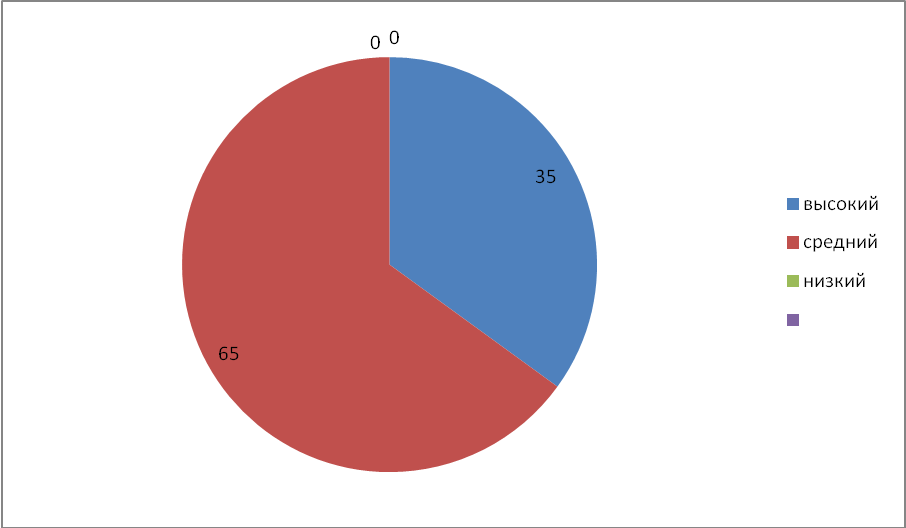 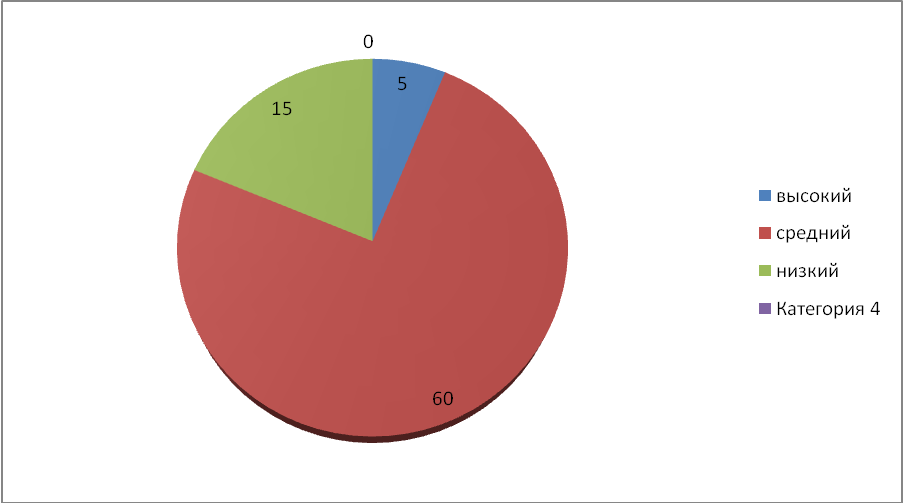 